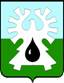 МУНИЦИПАЛЬНОЕ ОБРАЗОВАНИЕ ГОРОД УРАЙХанты-Мансийский автономный округ - Юграадминистрация ГОРОДА УРАЙПОСТАНОВЛЕНИЕОт  25.09.2018                                                                                                                          № 2468 Об утверждении муниципальной программы«Развитие жилищно-коммунального комплексаи повышение энергетической эффективностив городе Урай» на 2019 - 2030 годы( в редакции постановлений администрации города Урай от 11.12.2018 №3251, от 19.03.2019 №591, от 30.08.2019 №2143, от 22.01.2020 №116, от 06.03.2020 №609, от 25.05.2020 №1208, от 16.09.2020 №2211, 17.11.2020 №2804, 26.02.2021 №512, 20.05.2021 №1283, 14.07.2021 №1767, от 15.12.2021 №3091, от 30.12.2021 №3296, от 11.05.2022 № 1078, от 24.06.2022 №1526, от 27.07.2022 №1774, от 11.08.2022 №1921, 14.10.2022 № 2567, от 09.12.2022 №3115, от 11.01.2023 №26) В соответствии с Федеральным законом от 06.10.2003 №131-ФЗ, статьёй 179 Бюджетного кодекса Российской Федерации, постановлением администрации города Урай от 25.06.2019 №1524 «О муниципальных программах муниципального образования городской  округ город Урай», постановлением администрации города Урай от 15.06.2018 №1420 «О  разработке проекта муниципальной программы «Развития  жилищно-коммунального комплекса и повышения энергетической эффективности в городе Урай» на 2019-2030 годы, принимая  во внимание постановление Правительства Ханты-Мансийского автономного округа –Югры от 05.10.2018 №374-п «О государственной программе Ханты-Мансийского автономного округа – Югры «Жилищно-коммунальный комплекс и городская среда»: 1. Утвердить  муниципальную программу «Развитие жилищно-коммунального комплекса и повышение энергетической эффективности в городе Урай» на 2019-2030 годы согласно приложению.2. Опубликовать постановление в газете «Знамя» и разместить на официальном сайте органов местного самоуправления города Урай в информационно-телекоммуникационной сети «Интернет» и в федеральной информационной системе стратегического планирования.3. Постановление вступает в силу с 01.01.2019.           4. Контроль за выполнением постановления возложить на заместителя главы города Урай И.А. Козлова.     Глава  города Урай	                    А.В.ИвановПриложение  к постановлению                                                                                                                администрации города Урай                                                                                                         от  25.09.2018   № 2468Муниципальная программа«Развитие жилищно-коммунального комплекса и повышение энергетическойэффективности в городе Урай» на 2019 - 2030 годы(далее – муниципальная программа)Паспорт муниципальной программыРаздел 1 «О стимулировании инвестиционной и инновационной деятельности, развитие конкуренции и негосударственного сектора экономики».Исходя из полномочий ответственного исполнителя, соисполнителей муниципальная программа:1.1. Содержит меры, направленные на формирование благоприятного инвестиционного климата. Формирование благоприятного инвестиционного климата осуществляется выполнением комплекса мероприятий в соответствии со Стандартом деятельности органов исполнительной власти субъекта Российской Федерации по обеспечению благоприятного инвестиционного климата в регионе, разработанным автономной некоммерческой организацией «Агентство стратегических инициатив по продвижению новых проектов», целевыми моделями упрощения процедур ведения бизнеса и повышения инвестиционной привлекательности субъектов Российской Федерации, утвержденными распоряжением Правительства Российской Федерации от 31.01.2017 №147-р, лучшими региональными и муниципальными практиками, выявленными по результатам Всероссийского конкурса лучших практик и инициатив социально-экономического развития субъектов Российской Федерации, в том числе привлечение частных инвестиций для реализации инвестиционных проектов, отвечающих целям и задачам муниципальной программы. Выполнение мероприятий по снижению уровня износа объектов коммунальной инфраструктуры, повышению энергоэффективности функционирования систем коммунальной инфраструктуры, созданию условий для нормативной замены ветхих инженерных сетей и  снижению издержек на производство и транспортировку коммунальных услуг, позволит:1) выполнить замену инженерных сетей со сроком эксплуатации более 30 лет;2) обеспечить экологическую безопасность производственной деятельности КОС, рациональное использование энергоресурсов и повышение энергоэффективности производства;3) обеспечить рациональное использование водных ресурсов и снижение потребления энергетических ресурсов, повышение надежности работы систем питьевого водоснабжения в соответствии с нормативными требованиями.1.2. Содержит меры, направленные на улучшение конкурентной среды.Улучшение конкурентной среды осуществляется на основе стандарта развития конкуренции в субъектах Российской Федерации, утвержденного распоряжением Правительства Российской Федерации от 17.04.2019 №768-р с учетом принципов его внедрения, осуществляют координацию реализации мероприятий, предусмотренных планом мероприятий (дорожной картой), утвержденным распоряжением Губернатора Ханты-Мансийского автономного округа – Югры от 01.08.2019 №162-рг, который направлен на повышение удовлетворенности потребителей, повышение экономической эффективности и конкурентоспособности хозяйствующих субъектов, создание стимулов и содействие формированию условий для развития бизнеса, поддержки и защиты субъектов малого и среднего предпринимательства, а также содействие устранению административных барьеров.1.3. Не содержит мероприятий, направленных на создание благоприятных условий для ведения предпринимательской деятельности.1.4. Не содержит меры, направленные на включение инновационной составляющей в муниципальную программу в соответствии с ключевыми направлениями реализации Национальной технологической инициативы.1.5. Содержит меры, направленные на повышение производительности труда за счёт:1) повышения квалификации сотрудников МКУ «УЖКХ г.Урай».2) внедрения и применения технологий бережливого производства.          3) модернизации оборудования, используемого для выработки и передачи тепловой энергии, в том числе замена на оборудование с более высоким коэффициентом полезного действия.         4) модернизации, реконструкции и капитального ремонта сетей водоснабжения, водоотведения, систем водоподготовки, насосных и канализационных станций, сетей газоснабжения и электроснабжения в бюджетной сфере.Раздел 2 «Механизм реализации муниципальной программы» При реализации мероприятий муниципальной программы используются следующие методы управления:2.1. Механизм реализации муниципальной программы включает разработку и принятие муниципальных нормативных правовых актов города Урай, необходимых для ее выполнения, своевременное уточнение перечня программных мероприятий, объема финансирования на очередной финансовый год и плановый период с уточнением затрат по программным мероприятиям, корректировку плановых значений целевых показателей на основании мониторинга фактически достигнутых целевых показателей реализации муниципальной программы, уточнения, связанные с изменениями внешней среды, с учетом результатов проводимых в городе Урай социологических исследований, а также информирование общественности о финансировании, ходе и результатах реализации муниципальной подпрограммы, посредством размещения информации на официальном сайте органов местного самоуправления города Урай.Должностные лица - ответственные исполнители муниципальной программы, соисполнители муниципальной программы несут персональную ответственность за своевременное и качественное исполнение мероприятий и достижение целевых показателей. Механизм взаимодействия ответственного исполнителя и соисполнителей муниципальной программы, распределения полномочий, осуществления контроля за ходом реализации муниципальной программы установлен Порядком принятия решения о разработке муниципальных программ муниципального образования городской округ город Урай, их формирования, утверждения, корректировки и реализации, утвержденным постановлением администрации города Урай от 25.06.2019 №1524.2.2. Реализация мероприятий муниципальной программы посредством инициативных проектов осуществляется в соответствии с муниципальными правовыми актами администрации города Урай.  2.3. Реализация мероприятий муниципальной программы осуществляется с учетом технологий бережливого производства.2.4.Реализация мероприятий муниципальной программы осуществляется с учетом принципов проектного управления. 2.5. При реализации мероприятий, указанных в строке 1.5, в том числе в строке 1.5.1 подпрограммы I «Создание условий для обеспечения содержания объектов жилищно-коммунального комплекса города Урай» таблицы 2 муниципальной программы, применяются методы инициативного бюджетирования. В рамках инициативного бюджетирования предусмотрена реализация инициативных проектов «Обустройство спортивно-дрессировочной площадки для животных в районе ДС «Звезды Югры», «Безопасность», «Безопасная дорога» Устройство тротуара возле МБОУ СОШ № 2 расположенного в районе индивидуального жилищного строительства», «От мечты до реальности один шаг!» Устройство пешеходных тротуаров в городском округе Урай ХМАО – Югры.»Реализация отдельных мероприятий муниципальной программы осуществляется за счет предоставления межбюджетных трансфертов из бюджета Ханты-Мансийского автономного округа - Югры.В рамках реализации муниципальной программы также предусматриваются бюджетные ассигнования (в том числе межбюджетные трансферты), предназначенные для исполнения расходных обязательств предыдущих лет, возникших в рамках реализации мероприятий муниципальной программы «Развитие жилищно-коммунального комплекса и повышения энергетической эффективности в городе Урай» на 2016-2018 годы, утратившей силу с 01.01.2019, и в рамках реализации мероприятий муниципальной программы «Капитальный ремонт и реконструкция систем коммунальной инфраструктуры города Урай» на 2014-2020 годы, утратившей силу с 01.01.2021.Перечень возможных рисков при реализации муниципальной программы и мер по их преодолению приведен в таблице 4 муниципальной программы.Предоставление эксплуатирующим организациям жилищно-коммунального комплекса субсидии на реализацию полномочий в сфере установлено Порядком предоставления субсидии на реализацию полномочий в сфере жилищно-коммунального комплекса по капитальному ремонту (с заменой) систем газораспределения, теплоснабжения, водоснабжения и водоотведения, в том числе с применением композитных материалов, утвержденным постановлением администрации города Урай от 01.06.2022 №1307».«Таблица 1Целевые показатели муниципальной программы   * - оценочное значение показателя 2020 год.<1> - постановление Правительства Российской Федерации от 17.12.2012  №1317 «О мерах по реализации Указа Президента Российской Федерации от 28 апреля 2008 г. № 607 «Об оценке эффективности деятельности органов местного самоуправления городских округов и муниципальных районов» и подпункта «и» пункта 2 Указа Президента Российской Федерации от 7 мая 2012 г. № 601 «Об основных направлениях совершенствования системы государственного управления».<2> - распоряжение Правительства Ханты-Мансийского автономного округа - Югры  от 02.11.2018 №576-рп «О перечне приоритетных расходных обязательств муниципальных образований Ханты-Мансийского автономного округа - Югры, софинансируемых за счет средств бюджета Ханты-Мансийского автономного округа – Югры в 2019 году и плановом периоде 2020-2021 годов».<3> - Паспорт приоритетного проекта «Обеспечение качества жилищно-коммунальных услуг», утвержденный Президиумом Совета при Президенте Российской Федерации по стратегическому развитию и приоритетным проектам (протокол от 18.04.2017 №5).<4> - приказ Департамента жилищно-коммунального комплекса и энергетики Ханты-Мансийского автономного округа - Югры от 25.05.2018 №33-Пр-98 «Об утверждении графика разработки инвестиционных программ и перечня показателей эффективности мер по привлечению частных инвестиций в жилищно-коммунальный комплекс».** - базовое значение показателя за 2020 год.Таблица 2Распределение финансовых ресурсов  муниципальной программыТаблица 3Мероприятия,  реализуемые на принципах проектногоуправления, направленные в том числе на исполнениенациональных и федеральных проектов (программ)Российской Федерации Таблица 4Перечень возможных рисков при реализации муниципальной программы и мер по их преодолениюПриложение 1 к муниципальной программе «Развитие жилищно-коммунального комплекса и повышение энергетической эффективности в городе Урай» на 2019 - 2030 годыМетодика расчета целевых показателей муниципальной программыПриложение 2 к муниципальной программе «Развитие жилищно-коммунального комплекса и повышение энергетической эффективности в городе Урай» на 2019 - 2030 годыНаправления основных мероприятий муниципальной программы«Приложение 3 к муниципальной программе «Развитие жилищно-коммунального комплекса и повышение энергетической эффективности в городе Урай» на 2019 - 2030 годы Публичная декларация о результатах реализации мероприятий муниципальной программы «Развитие жилищно-коммунального комплекса и повышения энергетической эффективности в городе Урай» на 2019-2030 годыПриложение 4 к муниципальной программе «Развитие жилищно-коммунального комплекса и повышение энергетической эффективности в городе Урай» на 2019 - 2030 годы«Приложение 5 к муниципальной программе «Развитие жилищно-коммунального комплекса и повышение энергетической эффективности в городе Урай» на 2019 - 2030 годыПереченьПредложений и инициатив, направленных на достижение показателей муниципальной программы, оценку эффективности деятельности органов местного самоуправления, социально-экономическое развитие города Урай1Наименование муниципальной программы«Развитие жилищно-коммунального комплекса и повышение энергетической эффективности в городе Урай» на 2019 - 2030 годы2Дата утверждения муниципальной программы (наименование и номер соответствующего нормативного правового акта)Постановление администрации города Урай от 25.09.2018 №2468 «Об утверждении муниципальной программы «Развитие жилищно-коммунального комплекса и повышение энергетической эффективности в городе Урай» на 2019 - 2030 годы»3Ответственный исполнитель муниципальной программыМуниципальное казенное учреждение «Управление жилищно-коммунального хозяйства города Урай» (далее – МКУ «УЖКХ г.Урай»)4Соисполнители муниципальной программы1. Управление образования администрации города Урай.2. Муниципальное казенное учреждение «Управление капитального строительства города Урай» (далее – МКУ «УКС г.Урай»).3. Муниципальное казенное учреждение «Управление градостроительства, землепользования и природопользования города Урай» (далее – МКУ «УГЗиП  г.Урай»).4. Органы администрации города Урай.5. Муниципальное казенное учреждение «Управление материально-технического обеспечения города Урай» (далее – МКУ «УМТО г.Урай»).5Цели муниципальной программыФормирование благоприятных и комфортных условий для проживания населения на территории города Урай, повышение надежности и качества предоставления жилищно-коммунальных услуг. Повышение энергосбережения и энергетической эффективности.6Задачи муниципальной программы1. Повышение эффективности, качества и надежности предоставления коммунальных услуг.2. Повышение в муниципальном образовании уровня энергосбережения и энергоэффективности. 7Подпрограммы муниципальной программы Создание условий для обеспечения содержания объектов жилищно-коммунального комплекса города Урай.Создание условий для развития энергосбережения, повышение энергетической эффективности в городе Урай.8Портфели проектов, проекты, направленные в том числе на реализацию в городе Урай национальных проектов (программ) Российской Федерации, параметры их финансового обеспечения1. Портфель проектов «Обеспечение качества жилищно-коммунальных услуг» -89 033,9 тыс.рублей, в том числе:1) на 2021 годместный бюджет  3 831,4 тыс. рублей,окружной бюджет 34 482,9 тыс. рублей;2) на 2022 год местный бюджет  1 312,4 тыс. рублей, окружной бюджет 11 811,6 тыс. рублей; 3) на 2023 год местный бюджет  891,5 тыс. рублей, окружной бюджет 8 023,9 тыс. рублей; 4) на 2024 год местный бюджет  2 868,0 тыс. рублей, окружной бюджет 25 812,2 тыс. рублей;9Целевые показатели муниципальной программы1. Увеличение удовлетворенности граждан качеством жилищно-коммунальных услуг - от 58,8%,  до 86%;2. Уменьшение доли аварийных многоквартирных жилых домов в общем количестве многоквартирных жилых домов на конец отчетного периода - от 6,5% до 0 %;3. Обеспечение фактического уровня оплаты  взносов на капитальный ремонт общего имущества  многоквартирных домов (за жилые помещения, являющиеся муниципальной собственностью в многоквартирных домах) не менее 100%;4. Увеличение удовлетворенности населения благоустроенностью общественных мест пребывания населения - от 84,7% до 86,8%;5. Уменьшение удельной величины потребления энергетических ресурсов в многоквартирных домах: тепловая энергия - от 0,20 до 0,198 Гкал на 1 кв.м общей площади;6. Уменьшение удельной величины потребления энергетических ресурсов в многоквартирных домах: холодная вода - от 27,0 до 25,94 куб.м на одного проживающего;7. Уменьшение удельной величины потребления энергетических ресурсов в многоквартирных домах: горячая  вода - от 14,20 до 12,68 куб.м на одного проживающего;8. Уменьшение удельной величины потребления энергетических ресурсов в многоквартирных домах: электрическая энергия - от 806,8 до 761,2 кВт/ч на одного проживающего;9. Уменьшение удельной величины потребления энергетических ресурсов в многоквартирных домах: природный газ - от 204,7 до 178,7 куб.м на одного проживающего;10. Уменьшение удельной величины потребления энергетических ресурсов муниципальными бюджетными учреждениями: тепловая энергия - от 0,100 до 0,098 Гкал на 1 кв.м общей площади;11. Уменьшение удельной величины потребления энергетических ресурсов муниципальными бюджетными учреждениями: холодная вода - от 1,50 до 1,34 куб.м на одного человека населения;12. Уменьшение удельной величины потребления энергетических ресурсов муниципальными бюджетными учреждениями: горячая вода - от 0,400 до 0,359 куб.м  на одного человека населения;13. Уменьшение удельной величины потребления энергетических ресурсов муниципальными бюджетными учреждениями: электрическая энергия  до 129,3 кВт/ ч на одного человека населения;14. Уменьшение удельной величины потребления энергетических ресурсов муниципальными бюджетными учреждениями: природный газ: до 8,5 куб.м на одного человека населения;15. Увеличение доли замены ветхих инженерных сетей теплоснабжения, водоснабжения, водоотведения от общей протяженности ветхих инженерных сетей теплоснабжения, водоснабжения, водоотведения с 2,6% до 4,6 %;16. Увеличение доли использования труб из композитных материалов в общем объеме замены при капитальном ремонте инженерных сетей жилищно-коммунального комплекса не менее 91,0%; 17. Обеспечение отсутствия аварий на объектах коммунальной инфраструктуры в сфере водо-, теплоснабжения и водоотведения при производстве, транспортировке и распределении коммунальных ресурсов и сохранение ежегодного показателя  0 ед;18. Увеличение объема вложений частных инвесторов на развитие жилищно-коммунального комплекса муниципального образования на 10 тыс. населения с 4594,23 тыс. руб. до 71 293,97 тыс. руб;19. Увеличение  объема реализованных мероприятий инвестиционных программ организаций, оказывающих услуги по теплоснабжению на территории муниципального образования, на 10 тыс. населения с 1349,1 тыс. руб. до 47 896,33 тыс. руб.10Сроки реализации муниципальной программы2019 – 2030 г.г. 11Параметры финансового обеспечения муниципальной программы1. Источником финансового обеспечения муниципальной программы является бюджет города Урай, бюджет Ханты-Мансийского автономного округа – Югры и иные источники финансирования (внебюджетные средства).2. Для реализации муниципальной программы всего необходимо 3 386 529,1 тыс. рублей; 1) на 2019 год – 226 285,2 тыс. рублей; 2) на 2020 год – 295 144,3 тыс. рублей; 3) на 2021 год – 322 214,5 тыс. рублей; 4) на 2022 год – 329 586,3 тыс. рублей; 5) на 2023 год – 301 447,9 тыс. рублей; 6) на 2024 год – 282 007,6 тыс. рублей; 7) на 2025 год – 312 361,8 тыс. рублей; 8) на 2026 год – 308 746,7 тыс. рублей; 9) на 2027 год – 252 183,7 тыс. рублей; 10) на 2028 год – 252 183,7 тыс. рублей; 11) на 2029 год – 252 183,7 тыс. рублей; 12) на 2030 год – 252 183,7 тыс. рублей.№ п/пНаименование показателяЕд. изм.Ед. изм.Базовый показатель на начало реализации муниципальной программыЗначение показателя по годамЗначение показателя по годамЗначение показателя по годамЗначение показателя по годамЗначение показателя по годамЗначение показателя по годамЗначение показателя по годамЗначение показателя по годамЗначение показателя по годамЗначение показателя по годамЗначение показателя по годамЗначение показателя по годамЗначение показателя по годамЗначение показателя по годамЦелевое значение показателя на момент окончания реализации муниципальной программы№ п/пНаименование показателяЕд. изм.Ед. изм.Базовый показатель на начало реализации муниципальной программы20192020202120212022202220232024202520262027202820292030Целевое значение показателя на момент окончания реализации муниципальной программы1Удовлетворенность граждан качеством жилищно-коммунальных услуг < 1>%%58,882,085,085,085,085,085,085,085,086,086,086,086,086,086,086,02Доля аварийных многоквартирных жилых домов в общем количестве многоквартирных жилых домов на конец отчетного периода%%6,58,635,518,018,022,922,96,55,34,02,81,50,80,30,00,03Фактический уровень оплаты взносов на капитальный ремонт общего имущества в многоквартирных домах (за жилые помещения, являющиеся муниципальной собственностью в многоквартирных домах) %%94,88**--не менее 100не менее 100не менее100не менее100не менее100не менее 100не менее100не менее100не менее100не менее100не менее100не менее100не менее1004Удовлетворенность населения благоустроенностью общественных мест пребывания населения %%84,784,884,985,085,086,086,086,186,286,386,486,586,686,786,886,85Удельная величина потребления энергетических ресурсов в многоквартирных домах: тепловая энергия < 1>Гкал на 1 кв.м. общей площадиГкал на 1 кв.м. общей площади0,200,210,210,220,220,210,210,200,200,1980,1980,1980,1980,1980,1980,1986Удельная величина потребления энергетических ресурсов в многоквартирных домах: холодная вода < 1>Куб.м  на одногопроживающегоКуб.м  на одногопроживающего27,0025,9625,9525,9425,9425,9425,9425,9425,9425,9425,9425,9425,9425,9425,9425,947Удельная величина потребления энергетических ресурсов в многоквартирных домах: горячая вода < 1> Куб.м  на одного проживающегоКуб.м  на одного проживающего14,2012,7912,7812,7712,7712,7612,7612,7512,7412,7312,7212,7112,7012,6912,6812,688Удельная величина потребления энергетических ресурсов в многоквартирных домах: электрическая энергия < 1>кВт/ч  на одного проживающего кВт/ч  на одного проживающего 806,8806,8806,8762,1762,1762,0762,0761,9761,8761,7761,6761,5761,4761,3761,2761,29Удельная величина потребления энергетических ресурсов в многоквартирных домах: природный газ < 1>Куб.м  на одного проживающегоКуб.м  на одного проживающего204,7204,7205,0180,0180,0179,5179,5179,4179,3179,2179,1179,0178,9178,8178,7178,710Удельная величина потребления энергетических ресурсов муниципальными бюджетными учреждениями: тепловая энергия < 1>Гкал  на 1 кв.м. общей площадиГкал  на 1 кв.м. общей площади0,1000,1000,1000,1200,1200,1200,1200,1050,1050,1000,1000,0990,0990,0980,0980,09811Удельная величина потребления энергетических ресурсов муниципальными бюджетными учреждениями: холодная вода < 1>Куб.м  на одного  человека населенияКуб.м  на одного  человека населения1,501,501,501,271,271,271,271,371,371,361,361,351,351,341,341,3412Удельная величина потребления энергетических ресурсов муниципальными бюджетными учреждениями: горячая вода < 1>Куб.м  на одного  человека населенияКуб.м  на одного  человека населения0,4000,4000,4000,3000,3000,2650,2650,3620,3620,3610,3610,3600,3600,3590,3590,35913Удельная величина потребления энергетических ресурсов муниципальными бюджетными учреждениями: электрическая энергия < 1> кВт/ ч  на одного человека населениякВт/ ч  на одного человека населения123,0122,8122,5130,2130,2130,1130,1130,0129,9129,8129,7129,6129,5129,4129,3129,314Удельная величина потребления энергетических ресурсов муниципальными бюджетными учреждениями: природный газ < 1> Куб.м  на одного  человека населения Куб.м  на одного  человека населения 6,606,606,609,009,009,009,008,908,908,708,708,608,608,508,508,5015Доля замены ветхих инженерных сетей теплоснабжения, водоснабжения, водоотведения от общей протяженности ветхих инженерных сетей теплоснабжения, водоснабжения, водоотведения <2>%2,6*2,6*---4,33,12,72,72,83,63,84,0   4,24,44,64,616Доля использования труб из композитных материалов в общем объеме замены при капитальном ремонте инженерных сетей жилищно-коммунального комплекса<2>%Не менее 91,0*Не менее 91,0*---Не менее 91,0Не менее 91,0Не менее 91,0Не менее 91,0Не менее 91,0Не менее 91,0Не менее 91,0Не менее 91,0Не менее 91,0Не менее 91,0Не менее 91,0Не менее 91,017Количество аварий на объектах коммунальной инфраструктуры в сфере водо-, теплоснабжения и водоотведения при производстве, транспортировке и распределении коммунальных ресурсов<3>ед.00---00000000000018Объем вложений частных инвесторов на развитие жилищно-коммунального комплекса муниципального образования на 10 тыс. населения<4> тыс.руб.4594,23*4594,23*---11236,724897,985060,235060,234647,2510978,6111587,025721,545721,545721,545721,5471293,9719Объем реализованных мероприятий инвестиционных программ организаций, оказывающих услуги по теплоснабжению на территории муниципального образования, на 10 тыс. населения <4>тыс.руб./ 10 тыс.чел.1349,1*1349,1*---4519,424357,184519,424519,424057,2810388,6410972,472270,482270,482270,482270,4847896,33№ 
основного мероприятияОсновные мероприятия муниципальной программы (их взаимосвязь с целевыми показателями муниципальной программы)Ответственный исполнитель/ соисполнитель Ответственный исполнитель/ соисполнитель Ответственный исполнитель/ соисполнитель Источники 
финансированияФинансовые затраты на реализацию (тыс. рублей)Финансовые затраты на реализацию (тыс. рублей)Финансовые затраты на реализацию (тыс. рублей)Финансовые затраты на реализацию (тыс. рублей)Финансовые затраты на реализацию (тыс. рублей)Финансовые затраты на реализацию (тыс. рублей)Финансовые затраты на реализацию (тыс. рублей)Финансовые затраты на реализацию (тыс. рублей)Финансовые затраты на реализацию (тыс. рублей)Финансовые затраты на реализацию (тыс. рублей)Финансовые затраты на реализацию (тыс. рублей)Финансовые затраты на реализацию (тыс. рублей)Финансовые затраты на реализацию (тыс. рублей)Финансовые затраты на реализацию (тыс. рублей)Финансовые затраты на реализацию (тыс. рублей)Финансовые затраты на реализацию (тыс. рублей)Финансовые затраты на реализацию (тыс. рублей)Финансовые затраты на реализацию (тыс. рублей)Финансовые затраты на реализацию (тыс. рублей)Финансовые затраты на реализацию (тыс. рублей)Финансовые затраты на реализацию (тыс. рублей)Финансовые затраты на реализацию (тыс. рублей)Финансовые затраты на реализацию (тыс. рублей)Финансовые затраты на реализацию (тыс. рублей)Финансовые затраты на реализацию (тыс. рублей)Финансовые затраты на реализацию (тыс. рублей)Финансовые затраты на реализацию (тыс. рублей)№ 
основного мероприятияОсновные мероприятия муниципальной программы (их взаимосвязь с целевыми показателями муниципальной программы)Ответственный исполнитель/ соисполнитель Ответственный исполнитель/ соисполнитель Ответственный исполнитель/ соисполнитель Источники 
финансированиявсего2019 г.2020 г.2020 г.2020 г.2021 г.2021 г.2021 г.2021 г.2022 г.2022 г.2022 г.2022 г.2023 г.2023 г.2023 г.2023 г.2023 г.2024 г.2024 г.2025 г.2026 г.2026 г.2027 г.2028 г.2029 г.2030 г.12333456777788899991010101011111112131314151617Подпрограмма 1. Создание условий для обеспечения содержания объектов жилищно-коммунального комплекса города УрайПодпрограмма 1. Создание условий для обеспечения содержания объектов жилищно-коммунального комплекса города УрайПодпрограмма 1. Создание условий для обеспечения содержания объектов жилищно-коммунального комплекса города УрайПодпрограмма 1. Создание условий для обеспечения содержания объектов жилищно-коммунального комплекса города УрайПодпрограмма 1. Создание условий для обеспечения содержания объектов жилищно-коммунального комплекса города УрайПодпрограмма 1. Создание условий для обеспечения содержания объектов жилищно-коммунального комплекса города УрайПодпрограмма 1. Создание условий для обеспечения содержания объектов жилищно-коммунального комплекса города УрайПодпрограмма 1. Создание условий для обеспечения содержания объектов жилищно-коммунального комплекса города УрайПодпрограмма 1. Создание условий для обеспечения содержания объектов жилищно-коммунального комплекса города УрайПодпрограмма 1. Создание условий для обеспечения содержания объектов жилищно-коммунального комплекса города УрайПодпрограмма 1. Создание условий для обеспечения содержания объектов жилищно-коммунального комплекса города УрайПодпрограмма 1. Создание условий для обеспечения содержания объектов жилищно-коммунального комплекса города УрайПодпрограмма 1. Создание условий для обеспечения содержания объектов жилищно-коммунального комплекса города УрайПодпрограмма 1. Создание условий для обеспечения содержания объектов жилищно-коммунального комплекса города УрайПодпрограмма 1. Создание условий для обеспечения содержания объектов жилищно-коммунального комплекса города УрайПодпрограмма 1. Создание условий для обеспечения содержания объектов жилищно-коммунального комплекса города УрайПодпрограмма 1. Создание условий для обеспечения содержания объектов жилищно-коммунального комплекса города УрайПодпрограмма 1. Создание условий для обеспечения содержания объектов жилищно-коммунального комплекса города УрайПодпрограмма 1. Создание условий для обеспечения содержания объектов жилищно-коммунального комплекса города УрайПодпрограмма 1. Создание условий для обеспечения содержания объектов жилищно-коммунального комплекса города УрайПодпрограмма 1. Создание условий для обеспечения содержания объектов жилищно-коммунального комплекса города УрайПодпрограмма 1. Создание условий для обеспечения содержания объектов жилищно-коммунального комплекса города УрайПодпрограмма 1. Создание условий для обеспечения содержания объектов жилищно-коммунального комплекса города УрайПодпрограмма 1. Создание условий для обеспечения содержания объектов жилищно-коммунального комплекса города УрайПодпрограмма 1. Создание условий для обеспечения содержания объектов жилищно-коммунального комплекса города УрайПодпрограмма 1. Создание условий для обеспечения содержания объектов жилищно-коммунального комплекса города УрайПодпрограмма 1. Создание условий для обеспечения содержания объектов жилищно-коммунального комплекса города УрайПодпрограмма 1. Создание условий для обеспечения содержания объектов жилищно-коммунального комплекса города УрайПодпрограмма 1. Создание условий для обеспечения содержания объектов жилищно-коммунального комплекса города УрайПодпрограмма 1. Создание условий для обеспечения содержания объектов жилищно-коммунального комплекса города УрайПодпрограмма 1. Создание условий для обеспечения содержания объектов жилищно-коммунального комплекса города УрайПодпрограмма 1. Создание условий для обеспечения содержания объектов жилищно-коммунального комплекса города Урай1.1.Организация содержания дорожного хозяйства(4)МКУ «УЖКХ г.Урай»;МКУ «УКС                  г.Урай»; органы администрации  города Урай:отдел дорожного хозяйства и транспорта администрации города УрайМКУ «УЖКХ г.Урай»;МКУ «УКС                  г.Урай»; органы администрации  города Урай:отдел дорожного хозяйства и транспорта администрации города УрайМКУ «УЖКХ г.Урай»;МКУ «УКС                  г.Урай»; органы администрации  города Урай:отдел дорожного хозяйства и транспорта администрации города Урайвсего:1 130 878,888 530,698 583,998 583,998 583,993 942,793 942,793 942,793 942,793 942,7112729,1112729,1112729,1112729,196 562,996 562,996 562,996 562,996 562,995 675,895 675,895 675,889 835,689 835,689 835,689 835,689 835,61.1.Организация содержания дорожного хозяйства(4)МКУ «УЖКХ г.Урай»;МКУ «УКС                  г.Урай»; органы администрации  города Урай:отдел дорожного хозяйства и транспорта администрации города УрайМКУ «УЖКХ г.Урай»;МКУ «УКС                  г.Урай»; органы администрации  города Урай:отдел дорожного хозяйства и транспорта администрации города УрайМКУ «УЖКХ г.Урай»;МКУ «УКС                  г.Урай»; органы администрации  города Урай:отдел дорожного хозяйства и транспорта администрации города Урайфедеральный бюджет0,00,00,00,00,00,00,00,00,00,00,00,00,00,00,00,00,00,00,00,00,00,00,00,00,00,00,01.1.Организация содержания дорожного хозяйства(4)МКУ «УЖКХ г.Урай»;МКУ «УКС                  г.Урай»; органы администрации  города Урай:отдел дорожного хозяйства и транспорта администрации города УрайМКУ «УЖКХ г.Урай»;МКУ «УКС                  г.Урай»; органы администрации  города Урай:отдел дорожного хозяйства и транспорта администрации города УрайМКУ «УЖКХ г.Урай»;МКУ «УКС                  г.Урай»; органы администрации  города Урай:отдел дорожного хозяйства и транспорта администрации города Урайбюджет Ханты-Мансийского автономного округа -Югры0,00,00,00,00,00,00,00,00,00,00,00,00,00,00,00,00,00,00,00,00,00,00,00,00,00,00,01.1.Организация содержания дорожного хозяйства(4)МКУ «УЖКХ г.Урай»;МКУ «УКС                  г.Урай»; органы администрации  города Урай:отдел дорожного хозяйства и транспорта администрации города УрайМКУ «УЖКХ г.Урай»;МКУ «УКС                  г.Урай»; органы администрации  города Урай:отдел дорожного хозяйства и транспорта администрации города УрайМКУ «УЖКХ г.Урай»;МКУ «УКС                  г.Урай»; органы администрации  города Урай:отдел дорожного хозяйства и транспорта администрации города Урайместный бюджет1 130 878,888 530,698 583,998 583,998 583,993 942,793 942,793 942,793 942,793 942,7112729,1112729,1112729,1112729,196 562,996 562,996 562,996 562,996 562,995 675,895 675,895 675,889 835,689 835,689 835,689 835,689 835,61.1.Организация содержания дорожного хозяйства(4)МКУ «УЖКХ г.Урай»;МКУ «УКС                  г.Урай»; органы администрации  города Урай:отдел дорожного хозяйства и транспорта администрации города УрайМКУ «УЖКХ г.Урай»;МКУ «УКС                  г.Урай»; органы администрации  города Урай:отдел дорожного хозяйства и транспорта администрации города УрайМКУ «УЖКХ г.Урай»;МКУ «УКС                  г.Урай»; органы администрации  города Урай:отдел дорожного хозяйства и транспорта администрации города Урайиные источники финансирования 0,00,00,00,00,00,00,00,00,00,00,00,00,00,00,00,00,00,00,00,00,00,00,00,00,00,00,01.2Организация содержания мест массового отдыха населения(4)МКУ «УЖКХ г.Урай»МКУ «УЖКХ г.Урай»МКУ «УЖКХ г.Урай»всего:3 146,3185,1270,6270,6270,6272,0272,0272,0272,0272,0215,0215,0215,0215,0281,2281,2281,2281,2281,2281,2281,2281,2272,0272,0272,0272,0272,01.2Организация содержания мест массового отдыха населения(4)МКУ «УЖКХ г.Урай»МКУ «УЖКХ г.Урай»МКУ «УЖКХ г.Урай»федеральный бюджет0,00,00,00,00,00,00,00,00,00,00,00,00,00,00,00,00,00,00,00,00,00,00,00,00,00,00,01.2Организация содержания мест массового отдыха населения(4)МКУ «УЖКХ г.Урай»МКУ «УЖКХ г.Урай»МКУ «УЖКХ г.Урай»бюджет Ханты-Мансийского автономного округа -Югры0,00,00,00,00,00,00,00,00,00,00,00,00,00,00,00,00,00,00,00,00,00,00,00,00,00,00,01.2Организация содержания мест массового отдыха населения(4)МКУ «УЖКХ г.Урай»МКУ «УЖКХ г.Урай»МКУ «УЖКХ г.Урай»местный бюджет3 146,3185,1270,6270,6270,6272,0272,0272,0272,0272,0215,0215,0215,0215,0281,2281,2281,2281,2281,2281,2281,2281,2272,0272,0272,0272,0272,01.2Организация содержания мест массового отдыха населения(4)МКУ «УЖКХ г.Урай»МКУ «УЖКХ г.Урай»МКУ «УЖКХ г.Урай»иные источники финансирования 0,00,00,00,00,00,00,00,00,00,00,00,00,00,00,00,00,00,00,00,00,00,00,00,00,00,00,01.3Организация содержания мест захоронения и оказание ритуальных услуг(4)МКУ «УЖКХ г.Урай»МКУ «УЖКХ г.Урай»МКУ «УЖКХ г.Урай»всего:28 049,92 312,717,517,517,53 189,33 189,33 189,33 189,33 189,32 560,22 560,22 560,22 560,22 620,92 620,92 620,92 620,92 620,92 445,92 445,92 445,92 491,52 491,52 491,52 491,52 491,51.3Организация содержания мест захоронения и оказание ритуальных услуг(4)МКУ «УЖКХ г.Урай»МКУ «УЖКХ г.Урай»МКУ «УЖКХ г.Урай»федеральный бюджет0,00,00,00,00,00,00,00,00,00,00,00,00,00,00,00,00,00,00,00,00,00,00,00,00,00,00,01.3Организация содержания мест захоронения и оказание ритуальных услуг(4)МКУ «УЖКХ г.Урай»МКУ «УЖКХ г.Урай»МКУ «УЖКХ г.Урай»бюджет Ханты-Мансийского автономного округа -Югры0,00,00,00,00,00,00,00,00,00,00,00,00,00,00,00,00,00,00,00,00,00,00,00,00,00,00,01.3Организация содержания мест захоронения и оказание ритуальных услуг(4)МКУ «УЖКХ г.Урай»МКУ «УЖКХ г.Урай»МКУ «УЖКХ г.Урай»местный бюджет28 049,92 312,717,517,517,53 189,33 189,33 189,33 189,33 189,32 560,22 560,22 560,22 560,22 620,92 620,92 620,92 620,92 620,92 445,92 445,92 445,92 491,52 491,52 491,52 491,52 491,51.3Организация содержания мест захоронения и оказание ритуальных услуг(4)МКУ «УЖКХ г.Урай»МКУ «УЖКХ г.Урай»МКУ «УЖКХ г.Урай»иные источники финансирования 0,00,00,00,00,00,00,00,00,00,00,00,00,00,00,00,00,00,00,00,00,00,00,00,00,00,00,01.4Организация ремонта муниципального  жилищного фонда (4)МКУ «УЖКХ г.Урай»МКУ «УЖКХ г.Урай»МКУ «УЖКХ г.Урай»всего:9 348,02 214,32 028,82 028,82 028,81 007,41 007,41 007,41 007,41 007,42 024,92 024,92 024,92 024,92 072,62 072,62 072,62 072,62 072,60,00,00,00,00,00,00,00,01.4Организация ремонта муниципального  жилищного фонда (4)МКУ «УЖКХ г.Урай»МКУ «УЖКХ г.Урай»МКУ «УЖКХ г.Урай»федеральный бюджет0,00,00,00,00,00,00,00,00,00,00,00,00,00,00,00,00,00,00,00,00,00,00,00,00,00,00,01.4Организация ремонта муниципального  жилищного фонда (4)МКУ «УЖКХ г.Урай»МКУ «УЖКХ г.Урай»МКУ «УЖКХ г.Урай»бюджет Ханты-Мансийского автономного округа -Югры0,00,00,00,00,00,00,00,00,00,00,00,00,00,00,00,00,00,00,00,00,00,00,00,00,00,00,01.4Организация ремонта муниципального  жилищного фонда (4)МКУ «УЖКХ г.Урай»МКУ «УЖКХ г.Урай»МКУ «УЖКХ г.Урай»местный бюджет9 348,02 214,32 028,82 028,82 028,81 007,41 007,41 007,41 007,41 007,42 024,92 024,92 024,92 024,92 072,62 072,62 072,62 072,62 072,60,00,00,00,00,00,00,00,01.4Организация ремонта муниципального  жилищного фонда (4)МКУ «УЖКХ г.Урай»МКУ «УЖКХ г.Урай»МКУ «УЖКХ г.Урай»иные источники финансирования 0,00,00,00,00,00,00,00,00,00,00,00,00,00,00,00,00,00,00,00,00,00,00,00,00,00,00,01.5Организация содержания объектов благоустройств, в том числе   с применением механизма инициативного бюджетирования (4)МКУ «УЖКХ г.Урай»МКУ «УКС г.Урай»МКУ «УГЗиП г. Урай»МКУ «УМТО г.Урай»МКУ «УЖКХ г.Урай»МКУ «УКС г.Урай»МКУ «УГЗиП г. Урай»МКУ «УМТО г.Урай»МКУ «УЖКХ г.Урай»МКУ «УКС г.Урай»МКУ «УГЗиП г. Урай»МКУ «УМТО г.Урай»Всего:746 620,065 971,2124 191,8124 191,8124 191,873 798,673 798,673 798,673 798,673 798,688 497,688 497,688 497,688 497,671 048,471 048,471 048,471 048,471 048,447 745,247 745,247 745,245 524,445 524,445 524,445 524,445 524,41.5Организация содержания объектов благоустройств, в том числе   с применением механизма инициативного бюджетирования (4)МКУ «УЖКХ г.Урай»МКУ «УКС г.Урай»МКУ «УГЗиП г. Урай»МКУ «УМТО г.Урай»МКУ «УЖКХ г.Урай»МКУ «УКС г.Урай»МКУ «УГЗиП г. Урай»МКУ «УМТО г.Урай»МКУ «УЖКХ г.Урай»МКУ «УКС г.Урай»МКУ «УГЗиП г. Урай»МКУ «УМТО г.Урай»федеральный бюджет0,00,00,00,00,00,00,00,00,00,00,00,00,00,00,00,00,00,00,00,00,00,00,00,00,00,00,01.5Организация содержания объектов благоустройств, в том числе   с применением механизма инициативного бюджетирования (4)МКУ «УЖКХ г.Урай»МКУ «УКС г.Урай»МКУ «УГЗиП г. Урай»МКУ «УМТО г.Урай»МКУ «УЖКХ г.Урай»МКУ «УКС г.Урай»МКУ «УГЗиП г. Урай»МКУ «УМТО г.Урай»МКУ «УЖКХ г.Урай»МКУ «УКС г.Урай»МКУ «УГЗиП г. Урай»МКУ «УМТО г.Урай»бюджет Ханты-Мансийского автономного округа -Югры17 319,98 404,00,00,00,02 925,52 925,52 925,52 925,52 925,55 990,45 990,45 990,45 990,40,00,00,00,00,00,00,00,00,00,00,00,00,01.5Организация содержания объектов благоустройств, в том числе   с применением механизма инициативного бюджетирования (4)МКУ «УЖКХ г.Урай»МКУ «УКС г.Урай»МКУ «УГЗиП г. Урай»МКУ «УМТО г.Урай»МКУ «УЖКХ г.Урай»МКУ «УКС г.Урай»МКУ «УГЗиП г. Урай»МКУ «УМТО г.Урай»МКУ «УЖКХ г.Урай»МКУ «УКС г.Урай»МКУ «УГЗиП г. Урай»МКУ «УМТО г.Урай»местный бюджет729 300,157 567,2124 191,8124 191,8124 191,870 873,170 873,170 873,170 873,170 873,182 507,282 507,282 507,282 507,271 048,471 048,471 048,471 048,471 048,447 745,247 745,247 745,245 524,445 524,445 524,445 524,445 524,41.5Организация содержания объектов благоустройств, в том числе   с применением механизма инициативного бюджетирования (4)МКУ «УЖКХ г.Урай»МКУ «УКС г.Урай»МКУ «УГЗиП г. Урай»МКУ «УМТО г.Урай»МКУ «УЖКХ г.Урай»МКУ «УКС г.Урай»МКУ «УГЗиП г. Урай»МКУ «УМТО г.Урай»МКУ «УЖКХ г.Урай»МКУ «УКС г.Урай»МКУ «УГЗиП г. Урай»МКУ «УМТО г.Урай»иные источники финансирования0,00,00,00,00,00,00,00,00,00,00,00,00,00,00,00,00,00,00,00,00,00,00,00,00,00,00,01.5.1.Реализация инициативных проектов  с применением механизма инициативного бюджетирования (4)МКУ «УЖКХ г.Урай»,МКУ «УКСг.Урай»;МКУ «УЖКХ г.Урай»,МКУ «УКСг.Урай»;МКУ «УЖКХ г.Урай»,МКУ «УКСг.Урай»;всего: 8 659,10,00,00,00,00,00,00,00,00,08 659,18 659,18 659,18 659,10,00,00,00,00,00,00,00,00,00,00,00,00,0бюджет Ханты-Мансийского автономного округа -Югры5 990,40,00,00,00,00,00,00,00,00,05 990,45 990,45 990,45 990,40,00,00,00,00,00,00,00,00,00,00,00,00,0местный бюджет2 668,70,00,00,00,00,00,00,00,00,02 668,72 668,72 668,72 668,70,00,00,00,00,00,00,00,00,00,00,00,00,01.6Организация электроснабжения уличного освещения          (4)МКУ «УЖКХ г.Урай»МКУ «УЖКХ г.Урай»МКУ «УЖКХ г.Урай»всего:454 124,034 776,937 992,437 992,437 992,438 722,538 722,538 722,538 722,538 722,540 794,340 794,340 794,340 794,344 074,344 074,344 074,344 074,344 074,343 521,843 521,843 521,834 144,034 144,034 144,034 144,034 144,01.6Организация электроснабжения уличного освещения          (4)МКУ «УЖКХ г.Урай»МКУ «УЖКХ г.Урай»МКУ «УЖКХ г.Урай»федеральный бюджет0,00,00,00,00,00,00,00,00,00,00,00,00,00,00,00,00,00,00,00,00,00,00,00,00,00,00,01.6Организация электроснабжения уличного освещения          (4)МКУ «УЖКХ г.Урай»МКУ «УЖКХ г.Урай»МКУ «УЖКХ г.Урай»бюджет Ханты-Мансийского автономного округа -Югры0,00,00,00,00,00,00,00,00,00,00,00,00,00,00,00,00,00,00,00,00,00,00,00,00,00,00,01.6Организация электроснабжения уличного освещения          (4)МКУ «УЖКХ г.Урай»МКУ «УЖКХ г.Урай»МКУ «УЖКХ г.Урай»местный бюджет454 124,034 776,937 992,437 992,437 992,438 722,538 722,538 722,538 722,538 722,540 794,340 794,340 794,340 794,344 074,344 074,344 074,344 074,344 074,343 521,843 521,843 521,834 144,034 144,034 144,034 144,034 144,01.6Организация электроснабжения уличного освещения          (4)МКУ «УЖКХ г.Урай»МКУ «УЖКХ г.Урай»МКУ «УЖКХ г.Урай»иные источники финансирования 0,00,00,00,00,00,00,00,00,00,00,00,00,00,00,00,00,00,00,00,00,00,00,00,00,00,00,01.7Осуществление переданного отдельного государственного полномочия по организации мероприятий при осуществлении деятельности по обращению  с животными без владельцев  (4)МКУ «УЖКХ г.Урай»МКУ «УЖКХ г.Урай»МКУ «УЖКХ г.Урай»всего:7 131,2319,11 246,51 246,51 246,51 173,21 173,21 173,21 173,21 173,21 332,41 332,41 332,41 332,4705,7705,7705,7705,7705,7462,5341,8341,8310,0310,0310,0310,0310,01.7Осуществление переданного отдельного государственного полномочия по организации мероприятий при осуществлении деятельности по обращению  с животными без владельцев  (4)МКУ «УЖКХ г.Урай»МКУ «УЖКХ г.Урай»МКУ «УЖКХ г.Урай»федеральный бюджет0,00,00,00,00,00,00,00,00,00,00,00,00,00,00,00,00,00,00,00,00,00,00,00,00,00,00,01.7Осуществление переданного отдельного государственного полномочия по организации мероприятий при осуществлении деятельности по обращению  с животными без владельцев  (4)МКУ «УЖКХ г.Урай»МКУ «УЖКХ г.Урай»МКУ «УЖКХ г.Урай»бюджет Ханты-Мансийского автономного округа -Югры7 131,2319,11 246,51 246,51 246,51 173,21 173,21 173,21 173,21 173,21 332,41 332,41 332,41 332,4705,7705,7705,7705,7705,7462,5341,8341,8310,0310,0310,0310,0310,01.7Осуществление переданного отдельного государственного полномочия по организации мероприятий при осуществлении деятельности по обращению  с животными без владельцев  (4)МКУ «УЖКХ г.Урай»МКУ «УЖКХ г.Урай»МКУ «УЖКХ г.Урай»местный бюджет0,00,00,00,00,00,00,00,00,00,00,00,00,00,00,00,00,00,00,00,00,00,00,00,00,00,00,01.7Осуществление переданного отдельного государственного полномочия по организации мероприятий при осуществлении деятельности по обращению  с животными без владельцев  (4)МКУ «УЖКХ г.Урай»МКУ «УЖКХ г.Урай»МКУ «УЖКХ г.Урай»иные источники финансирования 0,00,00,00,00,00,00,00,00,00,00,00,00,00,00,00,00,00,00,00,00,00,00,00,00,00,00,01.8Предоставление субсидий на возмещение недополученных доходов организациям, осуществляющим реализацию населению сжиженного газа по розничным ценам(1)органы администрации  города Урай:  сводно-аналитический отдел администрации города Урайорганы администрации  города Урай:  сводно-аналитический отдел администрации города Урайорганы администрации  города Урай:  сводно-аналитический отдел администрации города Урайвсего:44 007,22 114,51 990,01 990,01 990,01 588,61 588,61 588,61 588,61 588,61 793,01 793,01 793,01 793,02 474,92 474,92 474,92 474,92 474,92 576,82 682,92 682,95 757,35 757,35 757,35 757,35 757,31.8Предоставление субсидий на возмещение недополученных доходов организациям, осуществляющим реализацию населению сжиженного газа по розничным ценам(1)органы администрации  города Урай:  сводно-аналитический отдел администрации города Урайорганы администрации  города Урай:  сводно-аналитический отдел администрации города Урайорганы администрации  города Урай:  сводно-аналитический отдел администрации города Урайфедеральный бюджет0,00,00,00,00,00,00,00,00,00,00,00,00,00,00,00,00,00,00,00,00,00,00,00,00,00,00,01.8Предоставление субсидий на возмещение недополученных доходов организациям, осуществляющим реализацию населению сжиженного газа по розничным ценам(1)органы администрации  города Урай:  сводно-аналитический отдел администрации города Урайорганы администрации  города Урай:  сводно-аналитический отдел администрации города Урайорганы администрации  города Урай:  сводно-аналитический отдел администрации города Урайбюджет Ханты-Мансийского автономного округа -Югры43 918,62 114,51 901,41 901,41 901,41 588,61 588,61 588,61 588,61 588,61 793,01 793,01 793,01 793,02 474,92 474,92 474,92 474,92 474,92 576,82 682,92 682,95 757,35 757,35 757,35 757,35 757,31.8Предоставление субсидий на возмещение недополученных доходов организациям, осуществляющим реализацию населению сжиженного газа по розничным ценам(1)органы администрации  города Урай:  сводно-аналитический отдел администрации города Урайорганы администрации  города Урай:  сводно-аналитический отдел администрации города Урайорганы администрации  города Урай:  сводно-аналитический отдел администрации города Урайместный бюджет88,60,088,688,688,60,00,00,00,00,00,00,00,00,00,00,00,00,00,00,00,00,00,00,00,00,00,01.8Предоставление субсидий на возмещение недополученных доходов организациям, осуществляющим реализацию населению сжиженного газа по розничным ценам(1)органы администрации  города Урай:  сводно-аналитический отдел администрации города Урайорганы администрации  города Урай:  сводно-аналитический отдел администрации города Урайорганы администрации  города Урай:  сводно-аналитический отдел администрации города Урайиные источники финансирования 0,00,00,00,00,00,00,00,00,00,00,00,00,00,00,00,00,00,00,00,00,00,00,00,00,00,00,01.9Обеспечение деятельности МКУ «УЖКХ г. Урай»(1-4)МКУ «УЖКХ г.Урай»МКУ «УЖКХ г.Урай»МКУ «УЖКХ г.Урай»всего:247 572,319 293,520 163,920 163,920 163,919 583,619 583,619 583,619 583,619 583,621 001,921 001,921 001,921 001,922 349,322 349,322 349,322 349,322 349,323 155,823 155,823 155,819 773,719 773,719 773,719 773,719 773,71.9Обеспечение деятельности МКУ «УЖКХ г. Урай»(1-4)МКУ «УЖКХ г.Урай»МКУ «УЖКХ г.Урай»МКУ «УЖКХ г.Урай»федеральный бюджет0,00,00,00,00,00,00,00,00,00,00,00,00,00,00,00,00,00,00,00,00,00,00,00,00,00,00,01.9Обеспечение деятельности МКУ «УЖКХ г. Урай»(1-4)МКУ «УЖКХ г.Урай»МКУ «УЖКХ г.Урай»МКУ «УЖКХ г.Урай»бюджет Ханты-Мансийского автономного округа -Югры0,00,00,00,00,00,00,00,00,00,00,00,00,00,00,00,00,00,00,00,00,00,00,00,00,00,00,01.9Обеспечение деятельности МКУ «УЖКХ г. Урай»(1-4)МКУ «УЖКХ г.Урай»МКУ «УЖКХ г.Урай»МКУ «УЖКХ г.Урай»местный бюджет247 572,319 293,520 163,920 163,920 163,919 583,619 583,619 583,619 583,619 583,621 001,921 001,921 001,921 001,922 349,322 349,322 349,322 349,322 349,323 155,823 155,823 155,819 773,719 773,719 773,719 773,719 773,71.10Снос аварийных многоквартирных жилых домов(2)МКУ «УЖКХ г.Урай»МКУ «УЖКХ г.Урай»МКУ «УЖКХ г.Урай»всего:51 914,06 223,54 593,44 593,44 593,48 017,08 017,08 017,08 017,08 017,09 756,89 756,89 756,89 756,88 137,48 137,48 137,48 137,48 137,43 811,408 225,58 225,5629,8629,8629,8629,8629,81.10Снос аварийных многоквартирных жилых домов(2)МКУ «УЖКХ г.Урай»МКУ «УЖКХ г.Урай»МКУ «УЖКХ г.Урай»федеральный бюджет0,00,00,00,00,00,00,00,00,00,00,00,00,00,00,00,00,00,00,00,00,00,00,00,00,00,00,01.10Снос аварийных многоквартирных жилых домов(2)МКУ «УЖКХ г.Урай»МКУ «УЖКХ г.Урай»МКУ «УЖКХ г.Урай»бюджет Ханты-Мансийского автономного округа -Югры16 591,91 154,3   656,9   656,9   656,90,00,00,00,00,07 335,27 335,27 335,27 335,27 445,57 445,57 445,57 445,57 445,50,00,00,00,00,00,00,00,01.10Снос аварийных многоквартирных жилых домов(2)МКУ «УЖКХ г.Урай»МКУ «УЖКХ г.Урай»МКУ «УЖКХ г.Урай»местный бюджет35 322,15 069,23 936,53 936,53 936,58 017,08 017,08 017,08 017,08 017,02 421,62 421,62 421,62 421,6691,9691,9691,9691,9691,93 811,408 225,58 225,5629,8629,8629,8629,8629,81.11Оплата взносов на капитальный ремонт общего имущества в многоквартирных домах (за жилые помещения, являющиеся муниципальной собственностью в многоквартир ных домах) (3)МКУ «УЖКХ г.Урай»МКУ «УЖКХ г.Урай»МКУ «УЖКХ г.Урай»всего:53 796,04 033,64 065,54 065,54 065,54 525,04 525,04 525,04 525,04 525,05 005,55 005,55 005,55 005,55 712,95 712,95 712,95 712,95 712,95 713,05 713,05 713,03 805,53 805,53 805,53 805,53 805,51.11Оплата взносов на капитальный ремонт общего имущества в многоквартирных домах (за жилые помещения, являющиеся муниципальной собственностью в многоквартир ных домах) (3)МКУ «УЖКХ г.Урай»МКУ «УЖКХ г.Урай»МКУ «УЖКХ г.Урай»федеральный бюджет0,00,00,00,00,00,00,00,00,00,00,00,00,00,00,00,00,00,00,00,00,00,00,00,00,00,00,01.11Оплата взносов на капитальный ремонт общего имущества в многоквартирных домах (за жилые помещения, являющиеся муниципальной собственностью в многоквартир ных домах) (3)МКУ «УЖКХ г.Урай»МКУ «УЖКХ г.Урай»МКУ «УЖКХ г.Урай»бюджет Ханты-Мансийского автономного округа -Югры0,00,00,00,00,00,00,00,00,00,00,00,00,00,00,00,00,00,00,00,00,00,00,00,00,00,00,01.11Оплата взносов на капитальный ремонт общего имущества в многоквартирных домах (за жилые помещения, являющиеся муниципальной собственностью в многоквартир ных домах) (3)МКУ «УЖКХ г.Урай»МКУ «УЖКХ г.Урай»МКУ «УЖКХ г.Урай»местный бюджет53 796,04 033,64 065,54 065,54 065,54 525,04 525,04 525,04 525,04 525,05 005,55 005,55 005,55 005,55 712,95 712,95 712,95 712,95 712,95 713,05 713,05 713,03 805,53 805,53 805,53 805,53 805,51.11Оплата взносов на капитальный ремонт общего имущества в многоквартирных домах (за жилые помещения, являющиеся муниципальной собственностью в многоквартир ных домах) (3)МКУ «УЖКХ г.Урай»МКУ «УЖКХ г.Урай»МКУ «УЖКХ г.Урай»иные источники финансирования 0,00,00,00,00,00,00,00,00,00,00,00,00,00,00,00,00,00,00,00,00,00,00,00,00,00,00,01.12Обеспечение условий доступности для инвалидов жилых помещений и общего имущества в  МКД. (1)МКУ «УЖКХ г.Урай»МКУ «УЖКХ г.Урай»МКУ «УЖКХ г.Урай»всего:1 653,9310,20,00,00,01 040,11 040,11 040,11 040,11 040,1303,6303,6303,6303,60,00,00,00,00,00,00,00,00,00,00,00,00,01.12Обеспечение условий доступности для инвалидов жилых помещений и общего имущества в  МКД. (1)МКУ «УЖКХ г.Урай»МКУ «УЖКХ г.Урай»МКУ «УЖКХ г.Урай»федеральный бюджет0,00,00,00,00,00,00,00,00,00,00,00,00,00,00,00,00,00,00,00,00,00,00,00,00,00,00,01.12Обеспечение условий доступности для инвалидов жилых помещений и общего имущества в  МКД. (1)МКУ «УЖКХ г.Урай»МКУ «УЖКХ г.Урай»МКУ «УЖКХ г.Урай»бюджет Ханты-Мансийского автономного округа -Югры288,40,00,00,00,00,00,00,00,00,0288,4288,4288,4288,40,00,00,00,00,00,00,00,00,00,00,00,00,01.12Обеспечение условий доступности для инвалидов жилых помещений и общего имущества в  МКД. (1)МКУ «УЖКХ г.Урай»МКУ «УЖКХ г.Урай»МКУ «УЖКХ г.Урай»местный бюджет1 365,5310,20,00,00,01 040,11 040,11 040,11 040,11 040,115,215,215,215,20,00,00,00,00,00,00,00,00,00,00,00,00,01.12Обеспечение условий доступности для инвалидов жилых помещений и общего имущества в  МКД. (1)МКУ «УЖКХ г.Урай»МКУ «УЖКХ г.Урай»МКУ «УЖКХ г.Урай»иные источники финансирования 0,00,00,00,00,00,00,00,00,00,00,00,00,00,00,00,00,00,00,00,00,00,00,00,00,00,00,01.13Капитальный ремонт коммунальной инфраструктуры города Урай (15.-17.)МКУ «УЖКХ города Урай» МКУ «УЖКХ города Урай» МКУ «УЖКХ города Урай» всего:366 714,10,00,00,00,038 755,138 755,138 755,138 755,138 755,113 124,013 124,013 124,013 124,08 915,48 915,48 915,48 915,48 915,428 680,229 039,929 039,949 639,949 639,949 639,949 639,949 639,91.13Капитальный ремонт коммунальной инфраструктуры города Урай (15.-17.)МКУ «УЖКХ города Урай» МКУ «УЖКХ города Урай» МКУ «УЖКХ города Урай» федеральный бюджет0,00,00,00,00,00,00,00,00,00,00,00,00,00,00,00,00,00,00,00,00,00,00,00,00,00,00,01.13Капитальный ремонт коммунальной инфраструктуры города Урай (15.-17.)МКУ «УЖКХ города Урай» МКУ «УЖКХ города Урай» МКУ «УЖКХ города Урай» бюджет Ханты-Мансийского автономного округа -Югры329 646,00,00,00,00,034 482,934 482,934 482,934 482,934 482,911 811,611 811,611 811,611 811,68 023,98 023,98 023,98 023,98 023,925 812,226 135,926 135,944 675,944 675,944 675,944 675,944 675,91.13Капитальный ремонт коммунальной инфраструктуры города Урай (15.-17.)МКУ «УЖКХ города Урай» МКУ «УЖКХ города Урай» МКУ «УЖКХ города Урай» местный бюджет37 068,10,00,00,00,04 272,24 272,24 272,24 272,24 272,21 312,41 312,41 312,41 312,4891,5891,5891,5891,5891,52 868,02 904,02 904,04 964,04 964,04 964,04 964,04 964,01.13Капитальный ремонт коммунальной инфраструктуры города Урай (15.-17.)МКУ «УЖКХ города Урай» МКУ «УЖКХ города Урай» МКУ «УЖКХ города Урай» иные источники финансирования 0,00,00,00,00,00,00,00,00,00,00,00,00,00,00,00,00,00,00,00,00,00,00,00,00,00,00,01.14Реконструкция и строительство объектов коммунальной инфраструктуры города Урай (15.-17.)МКУ «УЖКХ города Урай»,  МКУ «УКС города Урай»МКУ «УЖКХ города Урай»,  МКУ «УКС города Урай»МКУ «УЖКХ города Урай»,  МКУ «УКС города Урай»всего:240 193,10,00,00,00,036 019,136 019,136 019,136 019,136 019,130 048,030 048,030 048,030 048,036 092,036 092,036 092,036 092,036 092,027938,053 533,053 533,056 563,00,00,00,00,01.14Реконструкция и строительство объектов коммунальной инфраструктуры города Урай (15.-17.)МКУ «УЖКХ города Урай»,  МКУ «УКС города Урай»МКУ «УЖКХ города Урай»,  МКУ «УКС города Урай»МКУ «УЖКХ города Урай»,  МКУ «УКС города Урай»федеральный бюджет0,00,00,00,00,00,00,00,00,00,00,00,00,00,00,00,00,00,00,00,00,00,00,00,00,00,00,01.14Реконструкция и строительство объектов коммунальной инфраструктуры города Урай (15.-17.)МКУ «УЖКХ города Урай»,  МКУ «УКС города Урай»МКУ «УЖКХ города Урай»,  МКУ «УКС города Урай»МКУ «УЖКХ города Урай»,  МКУ «УКС города Урай»бюджет Ханты-Мансийского автономного округа -Югры0,00,00,00,00,00,00,00,00,00,00,00,00,00,00,00,00,00,00,00,00,00,00,00,00,00,00,01.14Реконструкция и строительство объектов коммунальной инфраструктуры города Урай (15.-17.)МКУ «УЖКХ города Урай»,  МКУ «УКС города Урай»МКУ «УЖКХ города Урай»,  МКУ «УКС города Урай»МКУ «УЖКХ города Урай»,  МКУ «УКС города Урай»местный бюджет9 291,10,00,00,00,09 291,19 291,19 291,19 291,19 291,10,00,00,00,00,00,00,00,00,00,00,00,00,00,00,00,00,01.14Реконструкция и строительство объектов коммунальной инфраструктуры города Урай (15.-17.)МКУ «УЖКХ города Урай»,  МКУ «УКС города Урай»МКУ «УЖКХ города Урай»,  МКУ «УКС города Урай»МКУ «УЖКХ города Урай»,  МКУ «УКС города Урай»Иные источники финансирования (внебюджетные средства)230 902,00,00,00,00,026 728,026 728,026 728,026 728,026 728,030 048,030 048,030 048,030 048,036 092,036 092,036 092,036 092,036 092,027938,053 533,053 533,056 563,00,00,00,00,01.15Актуализация  Программы комплексного развития систем коммунальной инфраструктуры города Урай Ханты-Мансийского автономного округа  –Югры на 2016-2026 годы (15.-17.)МКУ «УЖКХ города Урай».МКУ «УЖКХ города Урай».МКУ «УЖКХ города Урай».всего:400,00,00,00,00,0400,0400,0400,0400,0400,00,00,00,00,00,00,00,00,00,00,00,00,00,00,00,00,00,01.15Актуализация  Программы комплексного развития систем коммунальной инфраструктуры города Урай Ханты-Мансийского автономного округа  –Югры на 2016-2026 годы (15.-17.)МКУ «УЖКХ города Урай».МКУ «УЖКХ города Урай».МКУ «УЖКХ города Урай».федеральный бюджет0,00,00,00,00,00,00,00,00,00,00,00,00,00,00,00,00,00,00,00,00,00,00,00,00,00,00,01.15Актуализация  Программы комплексного развития систем коммунальной инфраструктуры города Урай Ханты-Мансийского автономного округа  –Югры на 2016-2026 годы (15.-17.)МКУ «УЖКХ города Урай».МКУ «УЖКХ города Урай».МКУ «УЖКХ города Урай».бюджет Ханты-Мансийского автономного округа -Югры0,00,00,00,00,00,00,00,00,00,00,00,00,00,00,00,00,00,00,00,00,00,00,00,00,00,00,01.15Актуализация  Программы комплексного развития систем коммунальной инфраструктуры города Урай Ханты-Мансийского автономного округа  –Югры на 2016-2026 годы (15.-17.)МКУ «УЖКХ города Урай».МКУ «УЖКХ города Урай».МКУ «УЖКХ города Урай».местный бюджет400,00,00,00,00,0400,0400,0400,0400,0400,00,00,00,00,00,00,00,00,00,00,00,00,00,00,00,00,00,01.15Актуализация  Программы комплексного развития систем коммунальной инфраструктуры города Урай Ханты-Мансийского автономного округа  –Югры на 2016-2026 годы (15.-17.)МКУ «УЖКХ города Урай».МКУ «УЖКХ города Урай».МКУ «УЖКХ города Урай».иные источники финансирования 0,00,00,00,00,00,00,00,00,00,00,00,00,00,00,00,00,00,00,00,00,00,00,00,00,00,00,01.16Выполнение работ по актуализации схем систем коммунальной инфраструктуры муниципального образования город Урай (15.-17.)МКУ «УЖКХ города Урай».МКУ «УЖКХ города Урай».МКУ «УЖКХ города Урай».всего:800,00,00,00,00,00,00,00,00,00,0400,0400,0400,0400,0400,0400,0400,0400,0400,00,00,00,00,00,00,00,00,01.16Выполнение работ по актуализации схем систем коммунальной инфраструктуры муниципального образования город Урай (15.-17.)МКУ «УЖКХ города Урай».МКУ «УЖКХ города Урай».МКУ «УЖКХ города Урай».федеральный бюджет0,00,00,00,00,00,00,00,00,00,00,00,00,00,00,00,00,00,00,00,00,00,00,00,00,00,00,01.16Выполнение работ по актуализации схем систем коммунальной инфраструктуры муниципального образования город Урай (15.-17.)МКУ «УЖКХ города Урай».МКУ «УЖКХ города Урай».МКУ «УЖКХ города Урай».бюджет Ханты-Мансийского автономного округа -Югры0,00,00,00,00,00,00,00,00,00,00,00,00,00,00,00,00,00,00,00,00,00,00,00,00,00,00,01.16Выполнение работ по актуализации схем систем коммунальной инфраструктуры муниципального образования город Урай (15.-17.)МКУ «УЖКХ города Урай».МКУ «УЖКХ города Урай».МКУ «УЖКХ города Урай».местный бюджет800,00,00,00,00,00,00,00,00,00,0400,0400,0400,0400,0400,0400,0400,0400,0400,00,00,00,00,00,00,00,00,01.16Выполнение работ по актуализации схем систем коммунальной инфраструктуры муниципального образования город Урай (15.-17.)МКУ «УЖКХ города Урай».МКУ «УЖКХ города Урай».МКУ «УЖКХ города Урай».иные источники финансирования 0,00,00,00,00,00,00,00,00,00,00,00,00,00,00,00,00,00,00,00,00,00,00,00,00,00,00,01.17Передача в концессию объектов теплоснабжения, холодного и горячего водоснабжения, водоотведения муниципального образования город Урай (18.-20.)МКУ «УЖКХ города Урай».МКУ «УЖКХ города Урай».МКУ «УЖКХ города Урай».Без финансирования---------------------------1.18Предоставление субсидии на возмещение расходов организации за доставку населению сжиженного газа для бытовых нужд.(1)органы администрации  города Урай:  сводно-аналитический отдел администрации города Урайорганы администрации  города Урай:  сводно-аналитический отдел администрации города Урайорганы администрации  города Урай:  сводно-аналитический отдел администрации города Урайвсего:180,30,00,00,00,0180,3180,3180,3180,3180,30,00,00,00,00,00,00,00,00,00,00,00,00,00,00,00,00,01.18Предоставление субсидии на возмещение расходов организации за доставку населению сжиженного газа для бытовых нужд.(1)органы администрации  города Урай:  сводно-аналитический отдел администрации города Урайорганы администрации  города Урай:  сводно-аналитический отдел администрации города Урайорганы администрации  города Урай:  сводно-аналитический отдел администрации города Урайфедеральный бюджет0,00,00,00,00,00,00,00,00,00,00,00,00,00,00,00,00,00,00,00,00,00,00,00,00,00,00,01.18Предоставление субсидии на возмещение расходов организации за доставку населению сжиженного газа для бытовых нужд.(1)органы администрации  города Урай:  сводно-аналитический отдел администрации города Урайорганы администрации  города Урай:  сводно-аналитический отдел администрации города Урайорганы администрации  города Урай:  сводно-аналитический отдел администрации города Урайбюджет Ханты-Мансийского автономного округа-Югры77,80,00,00,00,077,877,877,877,877,80,00,00,00,00,00,00,00,00,00,00,00,00,00,00,00,00,01.18Предоставление субсидии на возмещение расходов организации за доставку населению сжиженного газа для бытовых нужд.(1)органы администрации  города Урай:  сводно-аналитический отдел администрации города Урайорганы администрации  города Урай:  сводно-аналитический отдел администрации города Урайорганы администрации  города Урай:  сводно-аналитический отдел администрации города Урайместный бюджет102,50,00,00,00,0102,5102,5102,5102,5102,50,00,00,00,00,00,00,00,00,00,00,00,00,00,00,00,00,01.18Предоставление субсидии на возмещение расходов организации за доставку населению сжиженного газа для бытовых нужд.(1)органы администрации  города Урай:  сводно-аналитический отдел администрации города Урайорганы администрации  города Урай:  сводно-аналитический отдел администрации города Урайорганы администрации  города Урай:  сводно-аналитический отдел администрации города Урайиные источники финансирования 0,00,00,00,00,00,00,00,00,00,00,00,00,00,00,00,00,00,00,00,00,00,00,00,00,00,00,0ИТОГО по подпрограмме 1:ИТОГО по подпрограмме 1:ИТОГО по подпрограмме 1:ИТОГО по подпрограмме 1:Всего:3 386 529,10226 285,2295 144,3295 144,3295 144,3322 214,5322 214,5322 214,5322 214,5322 214,5329 586,3329 586,3329 586,3329 586,3301 447,9301 447,9301 447,9301 447,9301 447,9282 007,6312 361,8312 361,8308 746,70252 183,7252 183,7252 183,7252 183,7ИТОГО по подпрограмме 1:ИТОГО по подпрограмме 1:ИТОГО по подпрограмме 1:ИТОГО по подпрограмме 1:Федеральный бюджет0,00,00,00,00,00,00,00,00,00,00,00,00,00,00,00,00,00,00,00,00,00,00,00,00,00,00,0ИТОГО по подпрограмме 1:ИТОГО по подпрограмме 1:ИТОГО по подпрограмме 1:ИТОГО по подпрограмме 1:Бюджет Ханты-Мансийского автономного округа-Югры414 973,811 991,903 804,83 804,83 804,840 248,040 248,040 248,040 248,040 248,028 551,028 551,028 551,028 551,018 650,018 650,018 650,018 650,018 650,028 851,529 160,629 160,650 743,250743,250743,250743,250743,2ИТОГО по подпрограмме 1:ИТОГО по подпрограмме 1:ИТОГО по подпрограмме 1:ИТОГО по подпрограмме 1:Местный бюджет2 740 653,3214 293,30291 339,5291 339,5291 339,5255 238,5255 238,5255 238,5255 238,5255 238,5270 987,3270 987,3270 987,3270 987,3246 705,9246 705,9246 705,9246 705,9246 705,9225 218,10229 668,2229 668,2201 440,5201 440,5201 440,5201 440,5201 440,5ИТОГО по подпрограмме 1:ИТОГО по подпрограмме 1:ИТОГО по подпрограмме 1:ИТОГО по подпрограмме 1:Иные источники финансирования (внебюджетные средства)230 902,00,00,00,00,026 728,026 728,026 728,026 728,026 728,030 048,030 048,030 048,030 048,036 092,036 092,036 092,036 092,036 092,027 938,053 533,053 533,056 563,00,00,00,00,0Подпрограмма 2.  Создание условий для развития энергосбережения, повышение энергетической эффективности в городе УрайПодпрограмма 2.  Создание условий для развития энергосбережения, повышение энергетической эффективности в городе УрайПодпрограмма 2.  Создание условий для развития энергосбережения, повышение энергетической эффективности в городе УрайПодпрограмма 2.  Создание условий для развития энергосбережения, повышение энергетической эффективности в городе УрайПодпрограмма 2.  Создание условий для развития энергосбережения, повышение энергетической эффективности в городе УрайПодпрограмма 2.  Создание условий для развития энергосбережения, повышение энергетической эффективности в городе УрайПодпрограмма 2.  Создание условий для развития энергосбережения, повышение энергетической эффективности в городе УрайПодпрограмма 2.  Создание условий для развития энергосбережения, повышение энергетической эффективности в городе УрайПодпрограмма 2.  Создание условий для развития энергосбережения, повышение энергетической эффективности в городе УрайПодпрограмма 2.  Создание условий для развития энергосбережения, повышение энергетической эффективности в городе УрайПодпрограмма 2.  Создание условий для развития энергосбережения, повышение энергетической эффективности в городе УрайПодпрограмма 2.  Создание условий для развития энергосбережения, повышение энергетической эффективности в городе УрайПодпрограмма 2.  Создание условий для развития энергосбережения, повышение энергетической эффективности в городе УрайПодпрограмма 2.  Создание условий для развития энергосбережения, повышение энергетической эффективности в городе УрайПодпрограмма 2.  Создание условий для развития энергосбережения, повышение энергетической эффективности в городе УрайПодпрограмма 2.  Создание условий для развития энергосбережения, повышение энергетической эффективности в городе УрайПодпрограмма 2.  Создание условий для развития энергосбережения, повышение энергетической эффективности в городе УрайПодпрограмма 2.  Создание условий для развития энергосбережения, повышение энергетической эффективности в городе УрайПодпрограмма 2.  Создание условий для развития энергосбережения, повышение энергетической эффективности в городе УрайПодпрограмма 2.  Создание условий для развития энергосбережения, повышение энергетической эффективности в городе УрайПодпрограмма 2.  Создание условий для развития энергосбережения, повышение энергетической эффективности в городе УрайПодпрограмма 2.  Создание условий для развития энергосбережения, повышение энергетической эффективности в городе УрайПодпрограмма 2.  Создание условий для развития энергосбережения, повышение энергетической эффективности в городе УрайПодпрограмма 2.  Создание условий для развития энергосбережения, повышение энергетической эффективности в городе УрайПодпрограмма 2.  Создание условий для развития энергосбережения, повышение энергетической эффективности в городе УрайПодпрограмма 2.  Создание условий для развития энергосбережения, повышение энергетической эффективности в городе УрайПодпрограмма 2.  Создание условий для развития энергосбережения, повышение энергетической эффективности в городе УрайПодпрограмма 2.  Создание условий для развития энергосбережения, повышение энергетической эффективности в городе УрайПодпрограмма 2.  Создание условий для развития энергосбережения, повышение энергетической эффективности в городе УрайПодпрограмма 2.  Создание условий для развития энергосбережения, повышение энергетической эффективности в городе УрайПодпрограмма 2.  Создание условий для развития энергосбережения, повышение энергетической эффективности в городе УрайПодпрограмма 2.  Создание условий для развития энергосбережения, повышение энергетической эффективности в городе Урай22.1.Информирование жителей многоквартирных домов о возможностях эффективного  использования энергетических ресурсов (6-10)Информирование жителей многоквартирных домов о возможностях эффективного  использования энергетических ресурсов (6-10)МКУ «УЖКХ г.Урай»МКУ «УЖКХ г.Урай»без финансирования---------------------------2.2.Снижение потребления энергетических ресурсов(11-15)Снижение потребления энергетических ресурсов(11-15)МКУ «УЖКХ г.Урай»,Управление образования администрации города УрайМКУ «УЖКХ г.Урай»,Управление образования администрации города Урайбез финансирования---------------------------ИТОГО по подпрограмме 2:ИТОГО по подпрограмме 2:ИТОГО по подпрограмме 2:ИТОГО по подпрограмме 2:ИТОГО по подпрограмме 2:без финансирования---------------------------Всего по муниципальной программе:Всего по муниципальной программе:Всего по муниципальной программе:Всего по муниципальной программе:Всего по муниципальной программе:всего:3 386 529,10226 285,2226 285,2295 144,3295 144,3295 144,3295 144,3322 214,5322 214,5322 214,5322 214,5329 586,3329 586,3329 586,3329 586,3301 447,9301 447,9301 447,9282 007,6282 007,6312 361,8308 746,70308 746,70252 183,7252 183,7252 183,7252 183,7Всего по муниципальной программе:Всего по муниципальной программе:Всего по муниципальной программе:Всего по муниципальной программе:Всего по муниципальной программе:федеральный бюджет0,00,00,00,00,00,00,00,00,00,00,00,00,00,00,00,00,00,00,00,00,00,00,00,00,00,00,0Всего по муниципальной программе:Всего по муниципальной программе:Всего по муниципальной программе:Всего по муниципальной программе:Всего по муниципальной программе:бюджет Ханты-Мансийского автономного округа – Югры414 973,811 991,9011 991,903 804,83 804,83 804,83 804,840 248,040 248,040 248,040 248,028 551,028 551,028 551,028 551,018 650,018 650,018 650,028 851,528 851,529 160,650 743,250 743,250743,250743,250743,250743,2Всего по муниципальной программе:Всего по муниципальной программе:Всего по муниципальной программе:Всего по муниципальной программе:Всего по муниципальной программе:местный бюджет2 740 653,3214 293,30214 293,30291 339,5291 339,5291 339,5291 339,5255 238,5255 238,5255 238,5255 238,5270 987,3270 987,3270 987,3270 987,3246 705,9246 705,9246 705,9225 218,10225 218,10229 668,2201 440,5201 440,5201 440,5201 440,5201 440,5201 440,5Всего по муниципальной программе:Всего по муниципальной программе:Всего по муниципальной программе:Всего по муниципальной программе:Всего по муниципальной программе:иные источники финансирования (внебюджетные средства)230 902,00,00,00,00,00,00,026 728,026 728,026 728,026 728,030 048,030 048,030 048,030 048,036 092,036 092,036 092,027 938,027 938,053 533,056 563,056 563,00,00,00,00,0Инвестиции в объекты муниципальной собственностиИнвестиции в объекты муниципальной собственностиИнвестиции в объекты муниципальной собственностиИнвестиции в объекты муниципальной собственностиИнвестиции в объекты муниципальной собственностиВсего:82 055,6496,0496,0496,058 554,658 554,658 554,658 554,611 575,511 575,511 575,511 575,59 638,79 638,79 638,79 638,71 790,81 790,80,00,00,00,00,00,00,00,00,0Инвестиции в объекты муниципальной собственностиИнвестиции в объекты муниципальной собственностиИнвестиции в объекты муниципальной собственностиИнвестиции в объекты муниципальной собственностиИнвестиции в объекты муниципальной собственностиФедеральный бюджет0,00,00,00,00,00,00,00,00,00,00,00,00,00,00,00,00,00,00,00,00,00,00,00,00,00,00,0Инвестиции в объекты муниципальной собственностиИнвестиции в объекты муниципальной собственностиИнвестиции в объекты муниципальной собственностиИнвестиции в объекты муниципальной собственностиИнвестиции в объекты муниципальной собственностиБюджет Ханты-Мансийского автономного округа - Югры5 236,00,00,00,00,00,00,00,00,00,00,00,05 236,05 236,05 236,05 236,00,00,00,00,00,00,00,00,00,00,00,0Инвестиции в объекты муниципальной собственностиИнвестиции в объекты муниципальной собственностиИнвестиции в объекты муниципальной собственностиИнвестиции в объекты муниципальной собственностиИнвестиции в объекты муниципальной собственностиМестный бюджет76 819,6496,0496,0496,058 554,658 554,658 554,658 554,611 575,511 575,511 575,511 575,54 402,74 402,74 402,74 402,71 790,81 790,80,00,00,00,00,00,00,00,00,0Инвестиции в объекты муниципальной собственностиИнвестиции в объекты муниципальной собственностиИнвестиции в объекты муниципальной собственностиИнвестиции в объекты муниципальной собственностиИнвестиции в объекты муниципальной собственностиИные источники финансирования 0,00,00,00,00,00,00,00,00,00,00,00,00,00,00,00,00,00,00,00,00,00,00,00,00,00,00,0Прочие расходыПрочие расходыПрочие расходыПрочие расходыПрочие расходыВсего:3 304 473,5225 789,2225 789,2225 789,2236 589,7236 589,7236 589,7236 589,7310 639,0310 639,0310 639,0310 639,0319 947,6319 947,6319 947,6319 947,6299 657,1299 657,1282 007,6282 007,6312 361,8308 746,70308 746,70252 183,7252 183,7252 183,7252 183,7Прочие расходыПрочие расходыПрочие расходыПрочие расходыПрочие расходыФедеральный бюджет0,00,00,00,00,00,00,00,00,00,00,00,00,00,00,00,00,00,00,00,00,00,00,00,00,00,00,0Прочие расходыПрочие расходыПрочие расходыПрочие расходыПрочие расходыБюджет Ханты-Мансийского автономного округа - Югры409 737,811 991,9011 991,9011 991,903 804,83 804,83 804,83 804,840 248,040 248,040 248,040 248,023 315,023 315,023 315,023 315,018 650,018 650,028 851,528 851,529 160,650 743,250 743,250743,250743,250743,250743,2Прочие расходыПрочие расходыПрочие расходыПрочие расходыПрочие расходыместный бюджет2 663 833,7213 797,30213 797,30213 797,30232 784,9232 784,9232 784,9232 784,9243 663,0243 663,0243 663,0243 663,0266 584,6266 584,6266 584,6266 584,6244 915,1244 915,1225 218,10225 218,10229 668,2201 440,5201 440,5201 440,5201 440,5201 440,5201 440,5Прочие расходыПрочие расходыПрочие расходыПрочие расходыПрочие расходыИные источники финансирования 230 902,00,00,00,00,00,00,00,026 728,026 728,026 728,026 728,030 048,030 048,030 048,030 048,036 092,036 092,027 938,027 938,053 533,056 563,056 563,00,00,00,00,0В том числе:В том числе:В том числе:В том числе:В том числе:Ответственный исполнитель -МКУ «УЖКХ г.Урай»Ответственный исполнитель -МКУ «УЖКХ г.Урай»Ответственный исполнитель -МКУ «УЖКХ г.Урай»Ответственный исполнитель -МКУ «УЖКХ г.Урай»Ответственный исполнитель -МКУ «УЖКХ г.Урай»всего:3 260 007,3225 789,2225 789,2225 789,2233 910,7233 910,7233 910,7233 910,7308 659,8308 659,8308 659,8308 659,8317 117,9317 117,9317 117,9317 117,9297 029,8297 029,8279 278,4279 278,4309 526,5302 989,4302 989,4246 426,4246 426,4246 426,4246 426,4Ответственный исполнитель -МКУ «УЖКХ г.Урай»Ответственный исполнитель -МКУ «УЖКХ г.Урай»Ответственный исполнитель -МКУ «УЖКХ г.Урай»Ответственный исполнитель -МКУ «УЖКХ г.Урай»Ответственный исполнитель -МКУ «УЖКХ г.Урай»Федеральный бюджет0,00,00,00,00,00,00,00,00,00,00,00,00,00,00,00,00,00,00,00,00,00,00,00,00,00,00,0Ответственный исполнитель -МКУ «УЖКХ г.Урай»Ответственный исполнитель -МКУ «УЖКХ г.Урай»Ответственный исполнитель -МКУ «УЖКХ г.Урай»Ответственный исполнитель -МКУ «УЖКХ г.Урай»Ответственный исполнитель -МКУ «УЖКХ г.Урай»Бюджет Ханты-Мансийского автономного округа - Югры367 828,611 991,911 991,911 991,91 903,41 903,41 903,41 903,438 543,938 543,938 543,938 543,921 524,621 524,621 524,621 524,616 177,716 177,726 277,3026 277,3026 480,3044 985,944 985,944 985,944 985,944 985,944 985,9Ответственный исполнитель -МКУ «УЖКХ г.Урай»Ответственный исполнитель -МКУ «УЖКХ г.Урай»Ответственный исполнитель -МКУ «УЖКХ г.Урай»Ответственный исполнитель -МКУ «УЖКХ г.Урай»Ответственный исполнитель -МКУ «УЖКХ г.Урай»местный бюджет2 661 276,7213 797,3213 797,3213 797,3232 007,3232 007,3232 007,3232 007,3243 387,9243 387,9243 387,9243 387,9265 545,3265 545,3265 545,3265 545,3244 760,1244 760,1225 063,16225 063,16229 513,2201 440,5201 440,5201 440,5201 440,5201 440,5201 440,5Ответственный исполнитель -МКУ «УЖКХ г.Урай»Ответственный исполнитель -МКУ «УЖКХ г.Урай»Ответственный исполнитель -МКУ «УЖКХ г.Урай»Ответственный исполнитель -МКУ «УЖКХ г.Урай»Ответственный исполнитель -МКУ «УЖКХ г.Урай»Иные источники финансирования 230 902,0000000026 728,026 728,026 728,026 728,030 048,030 048,030 048,030 048,036 092,036 092,027 938,027 938,053 533,056 563,056 563,00,00,00,00,0Соисполнитель 1 (Управление образования администрации города Урай)Соисполнитель 1 (Управление образования администрации города Урай)Соисполнитель 1 (Управление образования администрации города Урай)Соисполнитель 1 (Управление образования администрации города Урай)Соисполнитель 1 (Управление образования администрации города Урай)всего:0,00,00,00,00,00,00,00,00,00,00,00,00,00,00,00,00,00,00,00,00,00,00,00,00,00,00,0Соисполнитель 1 (Управление образования администрации города Урай)Соисполнитель 1 (Управление образования администрации города Урай)Соисполнитель 1 (Управление образования администрации города Урай)Соисполнитель 1 (Управление образования администрации города Урай)Соисполнитель 1 (Управление образования администрации города Урай)федеральный бюджет0,00,00,00,00,00,00,00,00,00,00,00,00,00,00,00,00,00,00,00,00,00,00,00,00,00,00,0Соисполнитель 1 (Управление образования администрации города Урай)Соисполнитель 1 (Управление образования администрации города Урай)Соисполнитель 1 (Управление образования администрации города Урай)Соисполнитель 1 (Управление образования администрации города Урай)Соисполнитель 1 (Управление образования администрации города Урай)бюджет Ханты-Мансийского автономного округа - Югры0,00,00,00,00,00,00,00,00,00,00,00,00,00,00,00,00,00,00,00,00,00,00,00,00,00,00,0Соисполнитель 1 (Управление образования администрации города Урай)Соисполнитель 1 (Управление образования администрации города Урай)Соисполнитель 1 (Управление образования администрации города Урай)Соисполнитель 1 (Управление образования администрации города Урай)Соисполнитель 1 (Управление образования администрации города Урай)местный бюджет0,00,00,00,00,00,00,00,00,00,00,00,00,00,00,00,00,00,00,00,00,00,00,00,00,00,00,0Соисполнитель 1 (Управление образования администрации города Урай)Соисполнитель 1 (Управление образования администрации города Урай)Соисполнитель 1 (Управление образования администрации города Урай)Соисполнитель 1 (Управление образования администрации города Урай)Соисполнитель 1 (Управление образования администрации города Урай)иные источники финансирования0,00,00,00,00,00,00,00,00,00,00,00,00,00,00,00,00,00,00,00,00,00,00,00,00,00,00,0Соисполнитель 2 (МКУ «УКС г.Урай»)Соисполнитель 2 (МКУ «УКС г.Урай»)Соисполнитель 2 (МКУ «УКС г.Урай»)Соисполнитель 2 (МКУ «УКС г.Урай»)Соисполнитель 2 (МКУ «УКС г.Урай»)всего:82 090,8496,0496,0496,058 554,658 554,658 554,658 554,611 575,511 575,511 575,511 575,59 673,99 673,99 673,99 673,91 790,81 790,80,00,00,00,00,00,00,00,00,0федеральный бюджет0,00,00,00,00,00,00,00,00,00,00,00,00,00,00,00,00,00,00,00,00,00,00,00,00,00,00,0бюджет Ханты-Мансийского автономного округа - Югры5 236,00,00,00,00,00,00,00,00,00,00,00,05 236,05 236,05 236,05 236,00,00,00,00,00,00,00,00,00,00,00,0местный бюджет76 854,8496,0496,0496,058 554,658 554,658 554,658 554,611 575,511 575,511 575,511 575,54 437,94 437,94 437,94 437,91 790,81 790,80,00,00,00,00,00,00,00,00,0иные источники финансирования0,00,00,00,00,00,00,00,00,00,00,00,00,00,00,00,00,00,00,00,00,00,00,00,00,00,00,0Соисполнитель 3 (МКУ «УГЗиП  г. Урай»)Соисполнитель 3 (МКУ «УГЗиП  г. Урай»)Соисполнитель 3 (МКУ «УГЗиП  г. Урай»)Соисполнитель 3 (МКУ «УГЗиП  г. Урай»)Соисполнитель 3 (МКУ «УГЗиП  г. Урай»)всего:930,00,00,00,0155,0155,0155,0155,0155,0155,0155,0155,0155,0155,0155,0155,0155,0155,0155,0155,0155,00,00,00,00,00,00,0федеральный бюджет0,00,00,00,00,00,00,00,00,00,00,00,00,00,00,00,00,00,00,00,00,00,00,00,00,00,00,0бюджет Ханты-Мансийского автономного округа - Югры0,00,00,00,00,00,00,00,00,00,00,00,00,00,00,00,00,00,00,00,00,00,00,00,00,00,00,0местный бюджет930,00,00,00,0155,0155,0155,0155,0155,0155,0155,0155,0155,0155,0155,0155,0155,0155,0155,0155,0155,00,00,00,00,00,00,0иные источники финансирования0,00,00,00,00,00,00,00,00,00,00,00,00,00,00,00,00,00,00,00,00,00,00,00,00,00,00,0Соисполнитель 4(Органы администрации города Урай:сводно-аналитический отдел администрации города Урай, отдел дорожного хозяйства и транспорта администрации города Урай)Соисполнитель 4(Органы администрации города Урай:сводно-аналитический отдел администрации города Урай, отдел дорожного хозяйства и транспорта администрации города Урай)Соисполнитель 4(Органы администрации города Урай:сводно-аналитический отдел администрации города Урай, отдел дорожного хозяйства и транспорта администрации города Урай)Соисполнитель 4(Органы администрации города Урай:сводно-аналитический отдел администрации города Урай, отдел дорожного хозяйства и транспорта администрации города Урай)Соисполнитель 4(Органы администрации города Урай:сводно-аналитический отдел администрации города Урай, отдел дорожного хозяйства и транспорта администрации города Урай)всего:43 443,10,00,00,02 524,02 524,02 524,02 524,01 766,31 766,31 766,31 766,32 639,52 639,52 639,52 639,52 472,32 472,32 574,22 574,22 680,35 757,35 757,35 757,35 757,35 757,35 757,3федеральный бюджет0,00,00,00,00,00,00,00,00,00,00,00,00,00,00,00,00,00,00,00,00,00,00,00,00,00,00,0бюджет Ханты-Мансийского автономного округа - Югры41 868,90,00,00,01 901,41 901,41 901,41 901,41 663,81 663,81 663,81 663,81790,41790,41790,41790,42 472,32 472,32 574,22 574,22 680,35 757,35 757,35 757,35 757,35 757,35 757,3местный бюджет1 574,20,00,00,0622,6622,6622,6622,6102,5102,5102,5102,5849,1849,1849,1849,10,00,00,00,00,00,00,00,00,00,00,0иные источники финансирования0,00,00,00,00,00,00,00,00,00,00,00,00,00,00,00,00,00,00,00,00,00,00,00,00,00,00,0Соисполнитель 5 (МКУ «УМТО г. Урай»)Соисполнитель 5 (МКУ «УМТО г. Урай»)Соисполнитель 5 (МКУ «УМТО г. Урай»)Соисполнитель 5 (МКУ «УМТО г. Урай»)Соисполнитель 5 (МКУ «УМТО г. Урай»)всего:57,90,00,00,00,00,00,00,057,957,957,957,90,00,00,00,00,00,00,00,00,00,00,00,00,00,00,0федеральный бюджет0,00,00,00,00,00,00,00,00,00,00,00,00,00,00,00,00,00,00,00,00,00,00,00,00,00,00,0бюджет Ханты-Мансийского автономного округа - Югры40,30,00,00,00,00,00,00,040,340,340,340,30,00,00,00,00,00,00,00,00,00,00,00,00,00,00,0местный бюджет17,60,00,00,00,00,00,00,017,617,617,617,60,00,00,00,00,00,00,00,00,00,00,00,00,00,00,0иные источники финансирования0,00,00,00,00,00,00,00,00,00,00,00,00,00,00,00,00,00,00,00,00,00,00,00,00,00,00,0№ п/пНаименование портфеля проектов, проектаНаименование проекта или мероприятияНомер основного мероприятияНомер основного мероприятияЦелиСрок реализацииСрок реализацииИсточники финансированияПараметры финансового обеспечения, тыс. рублейПараметры финансового обеспечения, тыс. рублейПараметры финансового обеспечения, тыс. рублейПараметры финансового обеспечения, тыс. рублейПараметры финансового обеспечения, тыс. рублей№ п/пНаименование портфеля проектов, проектаНаименование проекта или мероприятияНомер основного мероприятияНомер основного мероприятияЦелиСрок реализацииСрок реализацииИсточники финансированиявсего2021 г.2022г.2023г.2024 г.12344566789101112 Раздел 1. Портфели проектов, основанные на национальных и федеральных проектах Российской Федерации Раздел 1. Портфели проектов, основанные на национальных и федеральных проектах Российской Федерации Раздел 1. Портфели проектов, основанные на национальных и федеральных проектах Российской Федерации Раздел 1. Портфели проектов, основанные на национальных и федеральных проектах Российской Федерации Раздел 1. Портфели проектов, основанные на национальных и федеральных проектах Российской Федерации Раздел 1. Портфели проектов, основанные на национальных и федеральных проектах Российской Федерации Раздел 1. Портфели проектов, основанные на национальных и федеральных проектах Российской Федерации Раздел 1. Портфели проектов, основанные на национальных и федеральных проектах Российской Федерации Раздел 1. Портфели проектов, основанные на национальных и федеральных проектах Российской Федерации Раздел 1. Портфели проектов, основанные на национальных и федеральных проектах Российской Федерации Раздел 1. Портфели проектов, основанные на национальных и федеральных проектах Российской Федерации Раздел 1. Портфели проектов, основанные на национальных и федеральных проектах Российской Федерации Раздел 1. Портфели проектов, основанные на национальных и федеральных проектах Российской Федерации Раздел 1. Портфели проектов, основанные на национальных и федеральных проектах Российской Федерации--------всего0,00,00,00,00,0федеральный бюджет0,00,00,00,00,0бюджет Ханты-Мансийского автономного округа - Югры 0,00,00,00,00,0местный бюджет0,00,00,00,00,0иные источники финансирования 0,00,00,00,00,0Раздел 2. Портфели проектов Ханты-Мансийского автономного округа - Югры Раздел 2. Портфели проектов Ханты-Мансийского автономного округа - Югры Раздел 2. Портфели проектов Ханты-Мансийского автономного округа - Югры Раздел 2. Портфели проектов Ханты-Мансийского автономного округа - Югры Раздел 2. Портфели проектов Ханты-Мансийского автономного округа - Югры Раздел 2. Портфели проектов Ханты-Мансийского автономного округа - Югры Раздел 2. Портфели проектов Ханты-Мансийского автономного округа - Югры Раздел 2. Портфели проектов Ханты-Мансийского автономного округа - Югры Раздел 2. Портфели проектов Ханты-Мансийского автономного округа - Югры Раздел 2. Портфели проектов Ханты-Мансийского автономного округа - Югры Раздел 2. Портфели проектов Ханты-Мансийского автономного округа - Югры Раздел 2. Портфели проектов Ханты-Мансийского автономного округа - Югры Раздел 2. Портфели проектов Ханты-Мансийского автономного округа - Югры Раздел 2. Портфели проектов Ханты-Мансийского автономного округа - Югры 1.«Обеспечение качества жилищно-коммунальных услуг»Капитальный ремонт коммунальной инфраструктуры города Урай. (15.-17.)1.13.1.Формирование благоприятных и комфортных условий для проживания населения на территории города Урай, повышение надежности и качества предоставления жилищно-коммунальных услуг.1.Формирование благоприятных и комфортных условий для проживания населения на территории города Урай, повышение надежности и качества предоставления жилищно-коммунальных услуг.1.Формирование благоприятных и комфортных условий для проживания населения на территории города Урай, повышение надежности и качества предоставления жилищно-коммунальных услуг.2021-2024 ггвсего89 033,938 314,313 124,08 915,428 680,21.«Обеспечение качества жилищно-коммунальных услуг»Капитальный ремонт коммунальной инфраструктуры города Урай. (15.-17.)1.13.1.Формирование благоприятных и комфортных условий для проживания населения на территории города Урай, повышение надежности и качества предоставления жилищно-коммунальных услуг.1.Формирование благоприятных и комфортных условий для проживания населения на территории города Урай, повышение надежности и качества предоставления жилищно-коммунальных услуг.1.Формирование благоприятных и комфортных условий для проживания населения на территории города Урай, повышение надежности и качества предоставления жилищно-коммунальных услуг.2021-2024 ггфедеральный бюджет0,00,00,00,00,01.«Обеспечение качества жилищно-коммунальных услуг»Капитальный ремонт коммунальной инфраструктуры города Урай. (15.-17.)1.13.1.Формирование благоприятных и комфортных условий для проживания населения на территории города Урай, повышение надежности и качества предоставления жилищно-коммунальных услуг.1.Формирование благоприятных и комфортных условий для проживания населения на территории города Урай, повышение надежности и качества предоставления жилищно-коммунальных услуг.1.Формирование благоприятных и комфортных условий для проживания населения на территории города Урай, повышение надежности и качества предоставления жилищно-коммунальных услуг.2021-2024 ггбюджет Ханты-Мансийского автономного округа - Югры80 130,634 482,911 811,68 023,925 812,21.«Обеспечение качества жилищно-коммунальных услуг»Капитальный ремонт коммунальной инфраструктуры города Урай. (15.-17.)1.13.1.Формирование благоприятных и комфортных условий для проживания населения на территории города Урай, повышение надежности и качества предоставления жилищно-коммунальных услуг.1.Формирование благоприятных и комфортных условий для проживания населения на территории города Урай, повышение надежности и качества предоставления жилищно-коммунальных услуг.1.Формирование благоприятных и комфортных условий для проживания населения на территории города Урай, повышение надежности и качества предоставления жилищно-коммунальных услуг.2021-2024 ггместный бюджет8 903,33 831,41 312,4891,52 868,01.«Обеспечение качества жилищно-коммунальных услуг»Капитальный ремонт коммунальной инфраструктуры города Урай. (15.-17.)1.13.1.Формирование благоприятных и комфортных условий для проживания населения на территории города Урай, повышение надежности и качества предоставления жилищно-коммунальных услуг.1.Формирование благоприятных и комфортных условий для проживания населения на территории города Урай, повышение надежности и качества предоставления жилищно-коммунальных услуг.1.Формирование благоприятных и комфортных условий для проживания населения на территории города Урай, повышение надежности и качества предоставления жилищно-коммунальных услуг.2021-2024 ггиные источники финансирования  (внебюджетные средства)0,00,00,00,00,01.«Обеспечение качества жилищно-коммунальных услуг»Итого по портфелю проектовИтого по портфелю проектовИтого по портфелю проектовИтого по портфелю проектовИтого по портфелю проектовИтого по портфелю проектоввсего89 033,938 314,313 124,08 915,428 680,21.«Обеспечение качества жилищно-коммунальных услуг»Итого по портфелю проектовИтого по портфелю проектовИтого по портфелю проектовИтого по портфелю проектовИтого по портфелю проектовИтого по портфелю проектовфедеральный бюджет0,00,00,00,00,01.«Обеспечение качества жилищно-коммунальных услуг»Итого по портфелю проектовИтого по портфелю проектовИтого по портфелю проектовИтого по портфелю проектовИтого по портфелю проектовИтого по портфелю проектовбюджет Ханты-Мансийского автономного округа - Югры80 130,634 482,911 811,68 023,925 812,21.«Обеспечение качества жилищно-коммунальных услуг»Итого по портфелю проектовИтого по портфелю проектовИтого по портфелю проектовИтого по портфелю проектовИтого по портфелю проектовИтого по портфелю проектовместный бюджет8 903,33 831,41 312,4891,52 868,01.«Обеспечение качества жилищно-коммунальных услуг»Итого по портфелю проектовИтого по портфелю проектовИтого по портфелю проектовИтого по портфелю проектовИтого по портфелю проектовИтого по портфелю проектовиные источники финансирования (внебюджетные средства)0,00,00,00,00,0Раздел 3. Муниципальные проекты города УрайРаздел 3. Муниципальные проекты города УрайРаздел 3. Муниципальные проекты города УрайРаздел 3. Муниципальные проекты города УрайРаздел 3. Муниципальные проекты города УрайРаздел 3. Муниципальные проекты города УрайРаздел 3. Муниципальные проекты города УрайРаздел 3. Муниципальные проекты города УрайРаздел 3. Муниципальные проекты города УрайРаздел 3. Муниципальные проекты города УрайРаздел 3. Муниципальные проекты города УрайРаздел 3. Муниципальные проекты города УрайРаздел 3. Муниципальные проекты города УрайРаздел 3. Муниципальные проекты города Урай--------всего0,00,00,00,00,0--------федеральный бюджет0,00,00,00,00,0--------бюджет Ханты-Мансийского автономного округа - Югры0,00,00,00,00,0--------местный бюджет0,00,00,00,00,0--------иные источники финансирования (указать)0,00,00,00,00,0№ п/пОписание рискаМеры по преодолению рисков12311Снижение темпов роста экономики, уровня инвестиционной активности (макроэкономические риски)Определение первоочередных (приоритетных) направлений, увязанных с достижением установленных целевых показателей, в пределах утвержденного (доведенного) объема финансирования по муниципальной программе.Планирование бюджетных расходов с применением методик оценки эффективности бюджетных расходов.Привлечение внебюджетных источников финансирования на реализацию мероприятий муниципальной программы22Несовершенство законодательства в сфере жилищно-коммунального комплекса (нормативные правовые риски)Минимизация рисков возможна путем своевременной подготовки и тщательной проработки проектов нормативных правовых актов города Урай, внесения изменений в принятые муниципальные нормативные правовые акты города Урай, способствующих решению задач муниципальной программы.43Недостаточная координация и взаимодействие государственных и муниципальных органов по управлению жилищно-коммунальным комплексом (административные риски)Повышение уровня информационного обеспечения, в том числе расширение доступа к отчетности.В целях минимизации (снижения) административных рисков планируется:1) регулярная публикация отчетов о ходе реализации муниципальной  программы;2) повышение эффективности взаимодействия участников реализации муниципальной программы;3) своевременная корректировка программных мероприятий муниципальной программы;4) рациональное использование имеющихся материальных и нематериальных ресурсов;5) повышение ответственности за использование ресурсов, принятие ключевых решений при определении путей и методов реализации муниципальной программы.4.Финансовые риски (связаны с финансированием муниципальной программы в неполном объеме как за счет бюджетных, так и внебюджетных источников)Качественное планирование и реализация муниципальной программы, обеспечение мониторинга ее реализации, контроля за ходом выполнения мероприятий муниципальной программы, в том числе за целевым использованием средств бюджета города Урай.№ п/пНаименование показателяЕд. изм.Методика расчета или ссылка на форму Федерального статистического наблюдения1Удовлетворенность граждан качеством жилищно-коммунальных услуг%Показатель рассчитывается по формуле: «Да»+ «Скорее да»+  «Затрудняюсь ответить» х («Да»+ «Скорее да»)/100х0,8. Источником информации является результат социологического опроса   граждан города Урай,  проводимого управлением внутренней политики  администрации города Урай.2Доля аварийных многоквартирных жилых домов в общем количестве многоквартирных жилых домов на конец отчетного периода%Определяется как:где: Доля а.м.ж.д.- доля аварийных многоквартирных жилых домов в общем количестве многоквартирных жилых домов на конец отчетного периода.- количество аварийных многоквартирных жилых домов в муниципальном образовании город Урай на конец отчетного периода.Источник информации: реестр жилых домов, признанных аварийными и подлежащими сносу, предоставляемый управлением по учету и распределению муниципального жилого фонда администрации города Урай. - общее количество многоквартирных жилых домов в муниципальном образовании город Урай на конец отчетного периода.Источник информации: сведения  формы федерального статистического наблюдения 1 - жилфонд.3Фактический уровень оплаты взносов на капитальный ремонт общего имущества в многоквартирных домах (за жилые помещения, являющиеся муниципальной собственностью в многоквартирных домах) за отчетный период%Определяется как отношение суммы оплаченных взносов на капитальный ремонт общего имущества в многоквартирных домах (за жилые помещения, являющиеся муниципальной собственностью в многоквартирных домах) к начисленной Югорским фондом капитального ремонта сумме за жилые помещения, являющиеся муниципальной собственностью, за отчетный период, умноженное на сто.Источник информации: оборотно-сальдовая ведомость, акт сверки взаимных расчетов взносов на капитальный ремонт общего имущества в МКД за жилые помещения, являющиеся муниципальной собственностью, с Югорским фондом капитального ремонта многоквартирных домов. Информация предоставляется МКУ «Центр бухгалтерского учета города Урай».4Удовлетворенность населения благоустроенностью общественных мест пребывания населения%Показатель рассчитывается по формуле: «Да»+ «Скорее да»+  «Затрудняюсь ответить» х («Да»+ «Скорее да»)/100х0,8.Источник информации: результат социологического опроса  населения города Урай,  проводимого управлением внутренней политики  администрации города Урай5Удельная величина потребления энергетических ресурсов в многоквартирных домах: тепловая энергияГкал на 1 кв.м общей площадиОпределяется как отношение объема (количества) потребленной тепловой энергии в многоквартирных домах к общей площади многоквартирных домов муниципального образования город Урай.Источник информации: мониторинг, проводимый МКУ «УЖКХ г.Урай» на основании данных, предоставленных ресурсоснабжающими организациями (поставщиками ресурса).6Удельная величина потребления энергетических ресурсов в многоквартирных домах: холодная водаКуб.м  на одногопроживающегоОпределяется как отношение объема (количества) потребленной холодной воды в многоквартирных домах к числу проживающих в многоквартирных домах муниципального образования город Урай, которым отпущен соответствующий энергетический ресурс. Источник информации: мониторинг, проводимый МКУ «УЖКХ г.Урай» на основании данных, предоставленных ресурсоснабжающими организациями (поставщиками ресурса).7Удельная величина потребления энергетических ресурсов в многоквартирных домах: горячая водаКуб.м  на одного проживающегоОпределяется как отношение объема (количества) потребленной горячей воды в многоквартирных домах к числу проживающих в многоквартирных домах муниципального образования город Урай, которым отпущен соответствующий энергетический ресурс.Источник информации: мониторинг, проводимый МКУ «УЖКХ г.Урай» на основании данных, предоставленных ресурсоснабжающими организациями (поставщиками ресурса).8Удельная величина потребления энергетических ресурсов в многоквартирных домах: электрическая энергиякВт/ч  на одного проживающего Определяется как отношение объема (количества) потребленной электрической энергии в многоквартирных домах к числу проживающих в многоквартирных домах муниципального образования город Урай, которым отпущен соответствующий энергетический ресурс. Источник информации: мониторинг, проводимый МКУ «УЖКХ г.Урай» на основании данных, предоставленных ресурсоснабжающими организациями (поставщиками ресурса).9Удельная величина потребления энергетических ресурсов в многоквартирных домах: природный газКуб.м  на одного проживающегоОпределяется как отношение объема (количества) потребленного природного газа в многоквартирных домах к числу проживающих в многоквартирных домах муниципального образования город Урай, которым отпущен соответствующий энергетический ресурс.Источник информации: мониторинг, проводимый МКУ «УЖКХ г.Урай» на основании данных, предоставленных ресурсоснабжающими организациями (поставщиками ресурса).10Удельная величина потребления энергетических ресурсов муниципальными бюджетными учреждениями: тепловая энергияГкал  на 1 кв.м общей площадиОпределяется как отношение суммарного количества тепловой энергии, потребленной муниципальными бюджетными учреждениями муниципального образования город Урай, к общей площади муниципальных бюджетных учреждений муниципального образования город Урай.Источник информации: мониторинг, проводимый МКУ «УЖКХ г.Урай» на основании данных, предоставленных ресурсоснабжающими организациями (поставщиками ресурса).11Удельная величина потребления энергетических ресурсов муниципальными бюджетными учреждениями: холодная водаКуб.м на одного  человека населенияОпределяется как отношение объема (количества) потребленного (израсходованного) соответствующего энергетического ресурса муниципальными бюджетными учреждениями муниципального образования город Урай (холодная вода) к среднегодовой численности постоянного населения муниципального образования город Урай.Источник информации: мониторинг, проводимый МКУ «УЖКХ г.Урай» на основании данных, предоставленных ресурсоснабжающими организациями (поставщиками ресурса).12Удельная величина потребления энергетических ресурсов муниципальными бюджетными учреждениями: горячая водаКуб.м  на одного  человека населенияОпределяется как отношение объема (количества) потребленного (израсходованного) соответствующего энергетического ресурса муниципальными бюджетными учреждениями муниципального образования город Урай (горячая вода) к среднегодовой численности постоянного населения муниципального образования город Урай.Источник информации: мониторинг, проводимый МКУ «УЖКХ г.Урай» на основании данных, предоставленных ресурсоснабжающими организациями (поставщиками ресурса).13Удельная величина потребления энергетических ресурсов муниципальными бюджетными учреждениями: электрическая энергиякВт /ч  на одного человека населенияОпределяется как отношение объема (количества) потребленного (израсходованного) соответствующего энергетического ресурса муниципальными бюджетными учреждениями муниципального образования город Урай (электрическая энергия) к среднегодовой численности постоянного населения муниципального образования город Урай.Источник информации: мониторинг, проводимый МКУ «УЖКХ г.Урай» на основании данных, предоставленных ресурсоснабжающими организациями (поставщиками ресурса).14Удельная величина потребления энергетических ресурсов муниципальными бюджетными учреждениями: природный газКуб. м  на одного  человека населения Определяется как отношение объема (количества) потребленного (израсходованного) соответствующего энергетического ресурса муниципальными бюджетными учреждениями муниципального образования город Урай (природный газ) к среднегодовой численности постоянного населения муниципального образования город Урай.Источник информации: мониторинг, проводимый МКУ «УЖКХ г.Урай» на основании данных, предоставленных ресурсоснабжающими организациями (поставщиками ресурса).15Доля замены ветхих инженерных сетей теплоснабжения, водоснабжения, водоотведения от общей протяженности ветхих инженерных сетей теплоснабжения, водоснабжения, водоотведения.%Определяется как отношение общей протяженности замененных ветхих инженерных сетей теплоснабжения, водоснабжения, водоотведения за отчетный период к общей протяженности ветхих инженерных сетей теплоснабжения, водоснабжения, водоотведения на конец отчетного периода.Источником информации являются формы, разработанные Департаментом жилищно-коммунального комплекса и энергетики Ханты-Мансийского автономного округа - Югры «Мониторинг состояния водоснабжения и водоотведения муниципального образования», «Информация о состоянии тепловых сетей в разрезе муниципального образования город Урай», данные предоставляются акционерными обществами «Урайтеплоэнергия», «Водоканал».16Доля использования труб из композитных материалов  в общем объеме замены при капитальном ремонте инженерных сетей жилищно-коммунального комплекса.%Определяется как отношение объема использованных труб из композитного материала к общему объему замененных труб при капитальном ремонте инженерных сетей жилищно-коммунального комплекса на конец отчетного периода.Источником информации является форма, разработанная Департаментом жилищно-коммунального комплекса и энергетики Ханты-Мансийского автономного округа – Югры «Мониторинг состояния водоснабжения и водоотведения муниципального образования», данные  предоставляются акционерным обществом «Водоканал»17Количество аварий на объектах коммунальной инфраструктуры в сфере водо-, теплоснабжения и водоотведения при производстве, транспортировке и распределении коммунальных ресурсов.Ед.Определяется на основании мониторинга, проводимого ответственным исполнителем на основании данных, предоставляемых акционерным обществом «Урайтеплоэнергия» и акционерным обществом «Водоканал» на конец отчетного периода. 18Объем вложений частных инвесторов на развитие жилищно-коммунального комплекса муниципального образования на 10 тыс. населения.Тыс.руб.Определяется как отношение объема вложений частных инвесторов на развитие жилищно-коммунального комплекса муниципального образования (тыс.руб.) к численности населения муниципального образования (тыс. чел.),  умноженное на 10 (тыс. чел.).Источником информации является мониторинг сведений, предоставляемых акционерным обществом «Урайтеплоэнергия». Целевое значение показателя на момент окончания реализации муниципальной программы определяется как сумма объема вложений частных инвесторов на развитие жилищно-коммунального комплекса муниципального образования на 10 тыс. населения за весь период действия программы.19Объем реализованных мероприятий инвестиционных программ организаций, оказывающих услуги по теплоснабжению на территории муниципального образования, на 10 тыс. населения.Тыс.руб./ 10 тыс.чел.Определяется как отношение объема средств местного бюджета и (или) муниципальных гарантий в финансировании инвестиционной программы организации, оказывающей услуги по теплоснабжению на территории муниципального образования (тыс.руб.) к 10 (тыс.чел.).Источником информации является мониторинг сведений, предоставляемых акционерным обществом «Урайтеплоэнергия».Целевое значение показателя на момент окончания реализации муниципальной программы определяется как сумма объема реализованных мероприятий инвестиционных программ организаций, оказывающих услуги по теплоснабжению на территории муниципального образования, на 10 тыс. населения за весь период действия программы.№ п/пМероприятияМероприятияМероприятияМероприятияМероприятия№ п/пНаименованиеНаименованиеНаправление расходовНаправление расходовРеквизиты нормативного правового акта, наименование портфеля проектов, (проекта) наименование порядка, номер приложения (при наличии)122334Цель 1. Формирование благоприятных и комфортных условий для проживания населения на территории города Урай, повышение надежности и качества предоставления жилищно-коммунальных услуг.Цель 1. Формирование благоприятных и комфортных условий для проживания населения на территории города Урай, повышение надежности и качества предоставления жилищно-коммунальных услуг.Цель 1. Формирование благоприятных и комфортных условий для проживания населения на территории города Урай, повышение надежности и качества предоставления жилищно-коммунальных услуг.Цель 1. Формирование благоприятных и комфортных условий для проживания населения на территории города Урай, повышение надежности и качества предоставления жилищно-коммунальных услуг.Цель 1. Формирование благоприятных и комфортных условий для проживания населения на территории города Урай, повышение надежности и качества предоставления жилищно-коммунальных услуг.Цель 1. Формирование благоприятных и комфортных условий для проживания населения на территории города Урай, повышение надежности и качества предоставления жилищно-коммунальных услуг.Задача 1.  Повышение эффективности, качества и надежности предоставления коммунальных услуг.Задача 1.  Повышение эффективности, качества и надежности предоставления коммунальных услуг.Задача 1.  Повышение эффективности, качества и надежности предоставления коммунальных услуг.Задача 1.  Повышение эффективности, качества и надежности предоставления коммунальных услуг.Задача 1.  Повышение эффективности, качества и надежности предоставления коммунальных услуг.Задача 1.  Повышение эффективности, качества и надежности предоставления коммунальных услуг.Подпрограмма 1.  «Создание условий для обеспечения содержания объектов жилищно-коммунального комплекса города Урай»Подпрограмма 1.  «Создание условий для обеспечения содержания объектов жилищно-коммунального комплекса города Урай»Подпрограмма 1.  «Создание условий для обеспечения содержания объектов жилищно-коммунального комплекса города Урай»Подпрограмма 1.  «Создание условий для обеспечения содержания объектов жилищно-коммунального комплекса города Урай»Подпрограмма 1.  «Создание условий для обеспечения содержания объектов жилищно-коммунального комплекса города Урай»Подпрограмма 1.  «Создание условий для обеспечения содержания объектов жилищно-коммунального комплекса города Урай»1.1Организация содержания дорожного хозяйстваОказание услуг по                             содержанию автомобильных дорог жилой и производственной  зоны (очистка, ремонт покрытия дорог и тротуаров), организации безопасности дорожного движения Оказание услуг по                             содержанию автомобильных дорог жилой и производственной  зоны (очистка, ремонт покрытия дорог и тротуаров), организации безопасности дорожного движения Федеральный закон от 06.10.2003 №131-ФЗ  «Об общих принципах организации местного самоуправления в Российской Федерации» Федеральный закон от 06.10.2003 №131-ФЗ  «Об общих принципах организации местного самоуправления в Российской Федерации» 1.2Организация содержания мест массового отдыха населенияОказание услуг по организации содержания мест массового пребывания  населения, очистка от мусора, установка знаков Оказание услуг по организации содержания мест массового пребывания  населения, очистка от мусора, установка знаков Федеральный закон от 06.10.2003 №131-ФЗ  «Об общих принципах организации местного самоуправления в Российской Федерации»Федеральный закон от 06.10.2003 №131-ФЗ  «Об общих принципах организации местного самоуправления в Российской Федерации»1.3Организация содержания мест захоронения и оказание ритуальных услугВыполнение работ по очистке от мусора мест захоронения, планировке площадей, ремонту ограждений, оказание ритуальных услугВыполнение работ по очистке от мусора мест захоронения, планировке площадей, ремонту ограждений, оказание ритуальных услугФедеральный закон от 06.10.2003 №131-ФЗ  «Об общих принципах организации местного самоуправления в Российской Федерации»Федеральный закон от 06.10.2003 №131-ФЗ  «Об общих принципах организации местного самоуправления в Российской Федерации»1.4Организация ремонта муниципального  жилищного фонда Выполнение работ по ремонту жилых помещений, находящихся в муниципальной собственности Выполнение работ по ремонту жилых помещений, находящихся в муниципальной собственности Федеральный закон от 06.10.2003 №131-ФЗ  «Об общих принципах организации местного самоуправления в Российской Федерации»Федеральный закон от 06.10.2003 №131-ФЗ  «Об общих принципах организации местного самоуправления в Российской Федерации»1.5Организация содержания объектов благоустройства, в том числе с применением механизма инициативного бюджетирования Оказание услуг по содержанию, ремонту, озеленению объектов благоустройства и выполнение работ в рамках реализации инициативных проектов (содержание животных (собак и кошек) без владельцев, обустройство придомовых территорий новыми детскими площадками для игр, обустройство спортивно-дрессировочной площадки для животных, устройство тротуара, ограждение дет. городка и т.д.)Оказание услуг по содержанию, ремонту, озеленению объектов благоустройства и выполнение работ в рамках реализации инициативных проектов (содержание животных (собак и кошек) без владельцев, обустройство придомовых территорий новыми детскими площадками для игр, обустройство спортивно-дрессировочной площадки для животных, устройство тротуара, ограждение дет. городка и т.д.)Федеральный закон от 06.10.2003 №131-ФЗ «Об общих принципах организации местного самоуправления в Российской Федерации»Федеральный закон от 06.10.2003 №131-ФЗ «Об общих принципах организации местного самоуправления в Российской Федерации»1.5.1Реализация инициативных проектов  с применением механизма инициативного бюджетирования Реализация инициативных проектов посредством инициативного бюджетирования  («Обустройство спортивно-дрессировочной площадки для животных в районе ДС «Звезды Югры», «Безопасность», «Безопасная дорога» Устройство тротуара возле МБОУ СОШ № 2 расположенного в районе индивидуального жилищного строительства», «От мечты до реальности один шаг!» Устройство пешеходных тротуаров в городском округе Урай ХМАО – Югры.»)Реализация инициативных проектов посредством инициативного бюджетирования  («Обустройство спортивно-дрессировочной площадки для животных в районе ДС «Звезды Югры», «Безопасность», «Безопасная дорога» Устройство тротуара возле МБОУ СОШ № 2 расположенного в районе индивидуального жилищного строительства», «От мечты до реальности один шаг!» Устройство пешеходных тротуаров в городском округе Урай ХМАО – Югры.»)Федеральный закон от 06.10.2003 №131-ФЗ «Об общих принципах организации местного самоуправления в Российской Федерации»Постановление правительства Ханты-Мансийского автономного округа – Югры от 27.12.2021 №598-п «О мерах реализации государственной программы Ханты-Мансийского автономного округа – Югры «Развитие гражданского общества»Положение о региональном конкурсе инициативных проектов, утвержденное приказом Департамента общественных и внешних связей Ханты-Мансийского автономного округа – Югры от 01.01.2021 №1-нпФедеральный закон от 06.10.2003 №131-ФЗ «Об общих принципах организации местного самоуправления в Российской Федерации»Постановление правительства Ханты-Мансийского автономного округа – Югры от 27.12.2021 №598-п «О мерах реализации государственной программы Ханты-Мансийского автономного округа – Югры «Развитие гражданского общества»Положение о региональном конкурсе инициативных проектов, утвержденное приказом Департамента общественных и внешних связей Ханты-Мансийского автономного округа – Югры от 01.01.2021 №1-нп1.6Организация электроснабжения уличного освещенияОказание услуг на техническое обслуживание сетей уличного освещения города Урай (замена ламп накаливания, замена кабельной продукции, осмотры)  Оказание услуг на техническое обслуживание сетей уличного освещения города Урай (замена ламп накаливания, замена кабельной продукции, осмотры)  Федеральный закон от 06.10.2003 №131-ФЗ  «Об общих принципах организации местного самоуправления в Российской Федерации»Федеральный закон от 06.10.2003 №131-ФЗ  «Об общих принципах организации местного самоуправления в Российской Федерации»1.7Осуществление переданного отдельного государственного полномочия по организации мероприятий при осуществлении деятельности по обращению  с животными без владельцев Оказание услуг по   отлову, лечению, содержанию животных без владельцев на территории города Урай.Оказание услуг по   отлову, лечению, содержанию животных без владельцев на территории города Урай.Федеральный закон от 06.10.2003 №131-ФЗ  «Об общих принципах организации местного самоуправления в Российской Федерации»Закон Ханты-Мансийского автономного округа - Югры от 10.12.2019 №89-оз «О наделении органов местного самоуправления муниципальных образований Ханты-Мансийского автономного округа - Югры отдельным государственным полномочием Ханты-Мансийского автономного округа - Югры по организации мероприятий при осуществлении деятельности по обращению с животными без владельцев»Федеральный закон от 06.10.2003 №131-ФЗ  «Об общих принципах организации местного самоуправления в Российской Федерации»Закон Ханты-Мансийского автономного округа - Югры от 10.12.2019 №89-оз «О наделении органов местного самоуправления муниципальных образований Ханты-Мансийского автономного округа - Югры отдельным государственным полномочием Ханты-Мансийского автономного округа - Югры по организации мероприятий при осуществлении деятельности по обращению с животными без владельцев»1.8Предоставление субсидий на возмещение недополученных доходов организациям, осуществляющим реализацию населению сжиженного газа по розничным ценамПредоставление субсидий на возмещение недополученных доходов поставщику газа, возникающих вследствие межтарифной разницы при реализации газа населению в зоне децентрализованного газоснабжения по социально ориентированным тарифамПредоставление субсидий на возмещение недополученных доходов поставщику газа, возникающих вследствие межтарифной разницы при реализации газа населению в зоне децентрализованного газоснабжения по социально ориентированным тарифамФедеральный закон от 06.10.2003 №131-ФЗ  «Об общих принципах организации местного самоуправления в Российской Федерации», постановление Правительства Ханты-Мансийского автономного округа - Югры от 05.10.2018 №347-п «О государственной программе Ханты-Мансийского автономного округа - Югры «Жилищно- коммунальный комплекс и городская среда»» Федеральный закон от 06.10.2003 №131-ФЗ  «Об общих принципах организации местного самоуправления в Российской Федерации», постановление Правительства Ханты-Мансийского автономного округа - Югры от 05.10.2018 №347-п «О государственной программе Ханты-Мансийского автономного округа - Югры «Жилищно- коммунальный комплекс и городская среда»» 1.9Обеспечение деятельности МКУ «УЖКХ г. Урай»Материально- техническое и финансовое обеспечение деятельности МКУ «УЖКХ г.Урай»Материально- техническое и финансовое обеспечение деятельности МКУ «УЖКХ г.Урай»Федеральный закон от 06.10.2003 №131-ФЗ  «Об общих принципах организации местного самоуправления в Российской Федерации»Федеральный закон от 06.10.2003 №131-ФЗ  «Об общих принципах организации местного самоуправления в Российской Федерации»1.10Снос аварийных многоквартирных жилых домовВыполнение работ по сносу строений, разборке конструкций, вывозу строительного мусора и отсыпке участка  песком (после сноса дома)Выполнение работ по сносу строений, разборке конструкций, вывозу строительного мусора и отсыпке участка  песком (после сноса дома)Федеральный закон от 06.10.2003 №131-ФЗ  «Об общих принципах организации местного самоуправления в Российской Федерации»Федеральный закон от 06.10.2003 №131-ФЗ  «Об общих принципах организации местного самоуправления в Российской Федерации»1.11Оплата взносов на капитальный ремонт общего имущества в многоквартирных домах (за жилые помещения, являющиеся муниципальной собственностью в многоквартирных домах)Внесение платы за капитальный ремонт общего имущества многоквартирных домов на счёт регионального оператора (Югорского фонда капитального ремонта многоквартирных домов)Внесение платы за капитальный ремонт общего имущества многоквартирных домов на счёт регионального оператора (Югорского фонда капитального ремонта многоквартирных домов)Закон Ханты-Мансийского автономного округа - Югры от 01.07.2013 №54-оз «Об организации проведения капитального ремонта общего имущества в многоквартирных домах, расположенных на территории Ханты-Мансийского автономного округа – Югры»Закон Ханты-Мансийского автономного округа - Югры от 01.07.2013 №54-оз «Об организации проведения капитального ремонта общего имущества в многоквартирных домах, расположенных на территории Ханты-Мансийского автономного округа – Югры»1.12Обеспечение условий доступности для инвалидов жилых помещений и общего имущества в  МКД. (1)Дооборудование  жилых помещений и общего имущества   в МКД посредством сооружения пандусов, поручней, входных групп, обустройства территорий, подъездных путей, установки специализированного оборудования, вспомогательных средств и приспособлений для различных категорий инвалидов, в том числе инвалидов, передвигающихся в креслах –колясках, инвалидов с нарушениями функций опорно- двигательного аппарата, инвалидов по зрению, слуху.Дооборудование  жилых помещений и общего имущества   в МКД посредством сооружения пандусов, поручней, входных групп, обустройства территорий, подъездных путей, установки специализированного оборудования, вспомогательных средств и приспособлений для различных категорий инвалидов, в том числе инвалидов, передвигающихся в креслах –колясках, инвалидов с нарушениями функций опорно- двигательного аппарата, инвалидов по зрению, слуху.Федеральный закон от 06.10.2003 №131-ФЗ  «Об общих принципах организации местного самоуправления в Российской Федерации»Федеральный закон от 06.10.2003 №131-ФЗ  «Об общих принципах организации местного самоуправления в Российской Федерации»1.13.Капитальный ремонт коммунальной инфраструктуры города Урай.Проведение капитального ремонта объектов теплоснабжения, водоснабжения, водоотведения,  газоснабжения, электроснабжения (выполнение работ по замене трубопровод, запорной арматуры, агрегатов и т.д.).  Проведение капитального ремонта объектов теплоснабжения, водоснабжения, водоотведения,  газоснабжения, электроснабжения (выполнение работ по замене трубопровод, запорной арматуры, агрегатов и т.д.).  1. Федеральный закон от 06.10.2003 №131-ФЗ «Об общих принципах организации местного самоуправления в Российской Федерации». 2.Федеральный закон от 23.11.2009 №261-ФЗ «Об энергосбережении и о повышении энергетической эффективности и о внесении изменений в отдельные законодательные акты Российской Федерации».3. Постановление Правительства Ханты-Мансийского автономного округа - Югры  от 05.10.2018 №347-п  «О государственной программе  Ханты-Мансийского автономного округа - Югры  «Жилищно-коммунальный комплекс и городская среда».4. Паспорт приоритетного проекта «Обеспечение качества жилищно-коммунальных услуг», утвержденный Президиумом Совета при Президенте Российской Федерации по стратегическому развитию и приоритетным, (протокол от 18.04.2017 №5).1. Федеральный закон от 06.10.2003 №131-ФЗ «Об общих принципах организации местного самоуправления в Российской Федерации». 2.Федеральный закон от 23.11.2009 №261-ФЗ «Об энергосбережении и о повышении энергетической эффективности и о внесении изменений в отдельные законодательные акты Российской Федерации».3. Постановление Правительства Ханты-Мансийского автономного округа - Югры  от 05.10.2018 №347-п  «О государственной программе  Ханты-Мансийского автономного округа - Югры  «Жилищно-коммунальный комплекс и городская среда».4. Паспорт приоритетного проекта «Обеспечение качества жилищно-коммунальных услуг», утвержденный Президиумом Совета при Президенте Российской Федерации по стратегическому развитию и приоритетным, (протокол от 18.04.2017 №5).1.14.Реконструкция и строительство объектов коммунальной инфраструктуры города УрайВыполнение работ по реконструкции и  строительству объектов теплоснабжения, водоотведения, увеличение диаметра существующих сетей с учетом возможности подключения новых потребителей и т.д. Выполнение работ по реконструкции и  строительству объектов теплоснабжения, водоотведения, увеличение диаметра существующих сетей с учетом возможности подключения новых потребителей и т.д. 1. Федеральный закон от 06.10.2003 №131-ФЗ «Об общих принципах организации местного самоуправления в Российской Федерации».2. Федеральный закон от 23.11.2009 №261-ФЗ «Об энергосбережении и о повышении энергетической эффективности и о внесении изменений в отдельные законодательные акты Российской Федерации».3.   Постановление Правительства Ханты-Мансийского автономного округа - Югры  от 05.10.2018 №347-п  «О государственной программе  Ханты-Мансийского автономного округа - Югры  «Жилищно-коммунальный комплекс и городская среда».4. Приказ Департамента жилищно-коммунального комплекса Ханты-Мансийского автономного округа - Югры  от 25.10.2017 №179-П  «Об утверждении инвестиционной программы АО «Урайтеплоэнергия» города Урай в сфере теплоснабжения на 2017-2026 годы». 5. Приказ Департамента жилищно-коммунального комплекса Ханты-Мансийского автономного округа - Югры  от 16.10.2018 №33-Пр-169 «Об утверждении инвестиционной программы «Реконструкция и модернизация объектов системы горячего водоснабжения Акционерного общества «Урайтеплоэнергия» на 2019-2026 годы».1. Федеральный закон от 06.10.2003 №131-ФЗ «Об общих принципах организации местного самоуправления в Российской Федерации».2. Федеральный закон от 23.11.2009 №261-ФЗ «Об энергосбережении и о повышении энергетической эффективности и о внесении изменений в отдельные законодательные акты Российской Федерации».3.   Постановление Правительства Ханты-Мансийского автономного округа - Югры  от 05.10.2018 №347-п  «О государственной программе  Ханты-Мансийского автономного округа - Югры  «Жилищно-коммунальный комплекс и городская среда».4. Приказ Департамента жилищно-коммунального комплекса Ханты-Мансийского автономного округа - Югры  от 25.10.2017 №179-П  «Об утверждении инвестиционной программы АО «Урайтеплоэнергия» города Урай в сфере теплоснабжения на 2017-2026 годы». 5. Приказ Департамента жилищно-коммунального комплекса Ханты-Мансийского автономного округа - Югры  от 16.10.2018 №33-Пр-169 «Об утверждении инвестиционной программы «Реконструкция и модернизация объектов системы горячего водоснабжения Акционерного общества «Урайтеплоэнергия» на 2019-2026 годы».1.15.Актуализация Программы комплексного развития систем коммунальной инфраструктуры города Урай Ханты-Мансийского автономного округа - Югры на 2016-2026 годы.Выполнение работ по внесению изменений в  Программу в соответствии с нормативными документами Российской Федерации, Ханты-Мансийского автономного округа - Югры, муниципального образования город Урай.Выполнение работ по внесению изменений в  Программу в соответствии с нормативными документами Российской Федерации, Ханты-Мансийского автономного округа - Югры, муниципального образования город Урай.1. Градостроительный кодекс Российской Федерации. 2. Федеральный закон от 06.10.2003 №131-ФЗ «Об общих принципах организации местного самоуправления в Российской Федерации».1. Градостроительный кодекс Российской Федерации. 2. Федеральный закон от 06.10.2003 №131-ФЗ «Об общих принципах организации местного самоуправления в Российской Федерации».1.16.Выполнение работ по актуализации схем систем коммунальной инфраструктуры муниципального образования город УрайПроведение мероприятий по  разработке и актуализации схем  теплоснабжения, водоснабжения и водоотведения в соответствии с нормативными актами Российской Федерации.Проведение мероприятий по  разработке и актуализации схем  теплоснабжения, водоснабжения и водоотведения в соответствии с нормативными актами Российской Федерации.1. Федеральный закон от 07.12.2011 №416-ФЗ  «О водоснабжении и водоотведении».2. Федеральный закон  от 27.07.2010 № 190-ФЗ «О теплоснабжении». 3. Постановление Правительства Российской Федерации от 22.02.2012 №154 «О требованиях к схемам теплоснабжения, порядку их разработки и утверждения».4. Постановление Правительства Российской Федерации от 05.09.2013 №782 «О схемах водоснабжения и водоотведения».1. Федеральный закон от 07.12.2011 №416-ФЗ  «О водоснабжении и водоотведении».2. Федеральный закон  от 27.07.2010 № 190-ФЗ «О теплоснабжении». 3. Постановление Правительства Российской Федерации от 22.02.2012 №154 «О требованиях к схемам теплоснабжения, порядку их разработки и утверждения».4. Постановление Правительства Российской Федерации от 05.09.2013 №782 «О схемах водоснабжения и водоотведения».1.17.Передача в концессию объектов теплоснабжения, холодного и горячего водоснабжения, водоотведения муниципального образования город Урай.Проведение процедуры передачи в концессию объектов теплоснабжения, холодного и горячего водоснабжения, водоотведения в установленные законодательством сроки.Проведение процедуры передачи в концессию объектов теплоснабжения, холодного и горячего водоснабжения, водоотведения в установленные законодательством сроки.1. Федеральный закон от 21.07.2005 №115-ФЗ «О концессионных соглашениях».2. Распоряжение Правительства Ханты-Мансийского автономного округа - Югры от 26.07.2019  №405-рп «Об одобрении перечня товарных рынков и плана мероприятий («дорожной карты») по содействию развитию конкуренции в Ханты-Мансийском автономном округе – Югре».3. Приказ Департамента жилищно-коммунального комплекса и энергетики Ханты-Мансийского автономного округа - Югры от 25.05.2018 №33-Пр-98 «Об утверждении графика разработки инвестиционных программ и перечня показателей эффективности мер по привлечению частных инвестиций в жилищно-коммунальный комплекс».1. Федеральный закон от 21.07.2005 №115-ФЗ «О концессионных соглашениях».2. Распоряжение Правительства Ханты-Мансийского автономного округа - Югры от 26.07.2019  №405-рп «Об одобрении перечня товарных рынков и плана мероприятий («дорожной карты») по содействию развитию конкуренции в Ханты-Мансийском автономном округе – Югре».3. Приказ Департамента жилищно-коммунального комплекса и энергетики Ханты-Мансийского автономного округа - Югры от 25.05.2018 №33-Пр-98 «Об утверждении графика разработки инвестиционных программ и перечня показателей эффективности мер по привлечению частных инвестиций в жилищно-коммунальный комплекс».1.18«Предоставление субсидии на возмещение расходов организации за доставку населению сжиженного газа для бытовых нуждПредоставление субсидии на возмещение расходов организации за доставку населению сжиженного газа для бытовых нужд  от места хранения (склад, газонаполнительная станция) до места, указанного потребителем.Предоставление субсидии на возмещение расходов организации за доставку населению сжиженного газа для бытовых нужд  от места хранения (склад, газонаполнительная станция) до места, указанного потребителем.Федеральный закон от 06.10.2003 №131-ФЗ  «Об общих принципах организации местного самоуправления в Российской Федерации», постановление Правительства Ханты-Мансийского автономного округа - Югры от 05.10.2018 №347-п «О государственной программе Ханты-Мансийского автономного округа - Югры «Жилищно- коммунальный комплекс и городская среда» Федеральный закон от 06.10.2003 №131-ФЗ  «Об общих принципах организации местного самоуправления в Российской Федерации», постановление Правительства Ханты-Мансийского автономного округа - Югры от 05.10.2018 №347-п «О государственной программе Ханты-Мансийского автономного округа - Югры «Жилищно- коммунальный комплекс и городская среда» Цель 2. Повышение энергосбережения и энергетической эффективностиЦель 2. Повышение энергосбережения и энергетической эффективностиЦель 2. Повышение энергосбережения и энергетической эффективностиЦель 2. Повышение энергосбережения и энергетической эффективностиЦель 2. Повышение энергосбережения и энергетической эффективностиЦель 2. Повышение энергосбережения и энергетической эффективностиЗадача 2. Повышение в муниципальном образовании уровня энергосбережения и энергоэффективностиЗадача 2. Повышение в муниципальном образовании уровня энергосбережения и энергоэффективностиЗадача 2. Повышение в муниципальном образовании уровня энергосбережения и энергоэффективностиЗадача 2. Повышение в муниципальном образовании уровня энергосбережения и энергоэффективностиЗадача 2. Повышение в муниципальном образовании уровня энергосбережения и энергоэффективностиЗадача 2. Повышение в муниципальном образовании уровня энергосбережения и энергоэффективностиПодпрограмма 2. Создание условий для развития энергосбережения, повышение энергетической эффективности в городе УрайПодпрограмма 2. Создание условий для развития энергосбережения, повышение энергетической эффективности в городе УрайПодпрограмма 2. Создание условий для развития энергосбережения, повышение энергетической эффективности в городе УрайПодпрограмма 2. Создание условий для развития энергосбережения, повышение энергетической эффективности в городе УрайПодпрограмма 2. Создание условий для развития энергосбережения, повышение энергетической эффективности в городе УрайПодпрограмма 2. Создание условий для развития энергосбережения, повышение энергетической эффективности в городе Урай2.1Информирование жителей многоквартирных домов о возможностях эффективного  использования энергетических ресурсовПроведение мероприятий  по энергосбережению и повышению энергетической эффективности в отношении общего имущества собственников помещений в многоквартирных домах (установка общедомовых приборов учета, утепление, размещение брошюр)Проведение мероприятий  по энергосбережению и повышению энергетической эффективности в отношении общего имущества собственников помещений в многоквартирных домах (установка общедомовых приборов учета, утепление, размещение брошюр)Проведение мероприятий  по энергосбережению и повышению энергетической эффективности в отношении общего имущества собственников помещений в многоквартирных домах (установка общедомовых приборов учета, утепление, размещение брошюр)Федеральный закон от 06.10.2003 №131-ФЗ  «Об общих принципах организации местного самоуправления в Российской Федерации», Федеральный закон от 23.11.2009 №261-ФЗ «Об энергосбережении и о повышении энергетической эффективности и о внесении изменений в отдельные законодательные акты Российской Федерации»2.2Снижение потребления энергетических ресурсовЗаключение энергосервисных  договоров (контрактов) органами местного самоуправления и муниципальными учреждениямиЗаключение энергосервисных  договоров (контрактов) органами местного самоуправления и муниципальными учреждениямиЗаключение энергосервисных  договоров (контрактов) органами местного самоуправления и муниципальными учреждениямиФедеральный закон от 06.10.2003 №131-ФЗ  «Об общих принципах организации местного самоуправления в Российской Федерации», Федеральный закон от 23.11.2009 №261-ФЗ «Об энергосбережении и о повышении энергетической эффективности и о внесении изменений в отдельные законодательные акты Российской Федерации» № п/пНаименование результатаЗначение результата (ед. измерения) Срок исполненияНаименование мероприятия  (подпрограммы)       муниципальной  программы, направленного на достижение результатаОбъём финансирования   мероприятия1234561Удовлетворенность граждан качеством жилищно-коммунальных услуг 86,0%2030 годПодпрограмма 1. Создание условий для обеспечения содержания объектов жилищно-коммунального комплекса города Урай3 386 529,1 тыс. рублей2Доля аварийных многоквартирных жилых домов в общем количестве многоквартирных жилых домов на конец отчетного периода0,0%2030 годПодпрограмма 1. Создание условий для обеспечения содержания объектов жилищно-коммунального комплекса города Урай3 386 529,1 тыс. рублей3Фактический уровень оплаты взносов на капитальный ремонт общего имущества в  многоквартирных домах (за жилые помещения, являющиеся муниципальной собственностью в многоквартирных домах) Не менее 100 %2030 годПодпрограмма 1. Создание условий для обеспечения содержания объектов жилищно-коммунального комплекса города Урай3 386 529,1 тыс. рублей4Удовлетворенность населения благоустроенностью общественных мест пребывания населения 86,8%2030 годПодпрограмма 1. Создание условий для обеспечения содержания объектов жилищно-коммунального комплекса города Урай3 386 529,1 тыс. рублей5Доля замены ветхих инженерных сетей теплоснабжения, водоснабжения, водоотведения от общей протяженности ветхих инженерных сетей теплоснабжения, водоснабжения, водоотведения.4,6 %2030 г.Подпрограмма 1. Создание условий для обеспечения содержания объектов жилищно-коммунального комплекса города Урай3 386 529,1 тыс. рублей6Доля использования труб из композитных материалов в общем объеме замены при капитальном ремонте инженерных сетей жилищно-коммунального комплекса.Не менее 91,0 %2021-2030 г.г.Подпрограмма 1. Создание условий для обеспечения содержания объектов жилищно-коммунального комплекса города Урай3 386 529,1 тыс. рублей7Количество аварий на объектах коммунальной инфраструктуры в сфере водо-, теплоснабжения и водоотведения при производстве, транспортировке и распределении коммунальных ресурсов.0 ед.ежегодно2021-2030 гг.Подпрограмма 1. Создание условий для обеспечения содержания объектов жилищно-коммунального комплекса города Урай3 386 529,1 тыс. рублей8Объем вложений частных инвесторов на развитие жилищно-коммунального комплекса муниципального образования на 10 тыс. населения.71 293,97 тыс. руб.2030 г.Подпрограмма 1. Создание условий для обеспечения содержания объектов жилищно-коммунального комплекса города Урай3 386 529,1 тыс. рублей9Объем реализованных мероприятий инвестиционных программ организаций, оказывающих услуги по теплоснабжению на территории муниципального образования, на 10 тыс. населения.47 896,33тыс. руб./10 тыс.чел.2030 г.Подпрограмма 1. Создание условий для обеспечения содержания объектов жилищно-коммунального комплекса города Урай3 386 529,1 тыс. рублей10Удельная величина потребления энергетических ресурсов в многоквартирных домах: тепловая энергия 0,198 Гкал на 1 кв.м. общей площади2030 годПодпрограмма 2. Создание условий для развития энергосбережения, повышение энергетической эффективности в городе УрайБез финансирования11Удельная величина потребления энергетических ресурсов в многоквартирных домах: холодная вода  25,94 куб.м  на одногопроживающего2030 годПодпрограмма 2. Создание условий для развития энергосбережения, повышение энергетической эффективности в городе УрайБез финансирования12Удельная величина потребления энергетических ресурсов в многоквартирных домах: горячая вода 12,68 куб.м  на одного проживающего2030 годПодпрограмма 2. Создание условий для развития энергосбережения, повышение энергетической эффективности в городе УрайБез финансирования13Удельная величина потребления энергетических ресурсов в многоквартирных домах: электрическая энергия 761,2 кВт/ ч  на одного проживающего 2030 годПодпрограмма 2. Создание условий для развития энергосбережения, повышение энергетической эффективности в городе УрайБез финансирования14Удельная величина потребления энергетических ресурсов в многоквартирных домах: природный газ 178,7 куб.м  на одного проживающего2030 годПодпрограмма 2. Создание условий для развития энергосбережения, повышение энергетической эффективности в городе УрайБез финансирования15Удельная величина потребления энергетических ресурсов муниципальными бюджетными учреждениями: тепловая энергия 0,098 Гкал  на 1 кв.м общей площади2030 годПодпрограмма 2. Создание условий для развития энергосбережения, повышение энергетической эффективности в городе УрайБез финансирования16Удельная величина потребления энергетических ресурсов муниципальными бюджетными учреждениями: холодная вода 1,34 куб.м  на одного  человека населения2030 годПодпрограмма 2. Создание условий для развития энергосбережения, повышение энергетической эффективности в городе УрайБез финансирования17Удельная величина потребления энергетических ресурсов муниципальными бюджетными учреждениями: горячая вода 0,359 куб.м  на одного  человека населения2030годПодпрограмма 2. Создание условий для развития энергосбережения, повышение энергетической эффективности в городе УрайБез финансирования18Удельная величина потребления энергетических ресурсов муниципальными бюджетными учреждениями: электрическая энергия 129,3 кВт /ч  на одного человека населения2030 годПодпрограмма 2. Создание условий для развития энергосбережения, повышение энергетической эффективности в городе УрайБез финансирования19Удельная величина потребления энергетических ресурсов муниципальными бюджетными учреждениями: природный газ        8,5 куб.м  на одного  человека населения2030 годПодпрограмма 2. Создание условий для развития энергосбережения, повышение энергетической эффективности в городе УрайБез финансирования             Показатели             Показатели             Показатели             Показатели             Показатели             Показатели             Показатели             Показатели             Показатели             Показатели             Показатели             Показатели             Показатели             Показатели             Показатели             Показатели             Показатели             Показатели             Показатели             Показатели             Показатели             Показателив области энергосбережения и повышения энергетической  эффективности    в области энергосбережения и повышения энергетической  эффективности    в области энергосбережения и повышения энергетической  эффективности    в области энергосбережения и повышения энергетической  эффективности    в области энергосбережения и повышения энергетической  эффективности    в области энергосбережения и повышения энергетической  эффективности    в области энергосбережения и повышения энергетической  эффективности    в области энергосбережения и повышения энергетической  эффективности    в области энергосбережения и повышения энергетической  эффективности    в области энергосбережения и повышения энергетической  эффективности    в области энергосбережения и повышения энергетической  эффективности    в области энергосбережения и повышения энергетической  эффективности    в области энергосбережения и повышения энергетической  эффективности    в области энергосбережения и повышения энергетической  эффективности    в области энергосбережения и повышения энергетической  эффективности    в области энергосбережения и повышения энергетической  эффективности    в области энергосбережения и повышения энергетической  эффективности    в области энергосбережения и повышения энергетической  эффективности    в области энергосбережения и повышения энергетической  эффективности    в области энергосбережения и повышения энергетической  эффективности    в области энергосбережения и повышения энергетической  эффективности    в области энергосбережения и повышения энергетической  эффективности    по отраслям экономики  ¹по отраслям экономики  ¹по отраслям экономики  ¹по отраслям экономики  ¹по отраслям экономики  ¹по отраслям экономики  ¹по отраслям экономики  ¹по отраслям экономики  ¹по отраслям экономики  ¹по отраслям экономики  ¹по отраслям экономики  ¹по отраслям экономики  ¹по отраслям экономики  ¹по отраслям экономики  ¹по отраслям экономики  ¹по отраслям экономики  ¹по отраслям экономики  ¹по отраслям экономики  ¹по отраслям экономики  ¹по отраслям экономики  ¹по отраслям экономики  ¹по отраслям экономики  ¹№ п/пНаименование показателей результатовЕд. изм Базовый показатель на начало реализации программы Значение показателя на конец года *Значение показателя на конец года *Значение показателя на конец года *Значение показателя на конец года *Значение показателя на конец года *Значение показателя на конец года *Значение показателя на конец года *Значение показателя на конец года *Значение показателя на конец года *Значение показателя на конец года *Значение показателя на конец года *Значение показателя на конец года *Значение показателя на конец года *Значение показателя на конец года *Значение показателя на конец года *Значение показателя на конец года *Значение показателя на момент окончания действия муниципальной  программы               Примечание№ п/пНаименование показателей результатовЕд. изм Базовый показатель на начало реализации программы 2019 г2020 г2020 г2021г 2021г 2022  г2022  г2023  г2024 г         2024 г         2025  г2026  г2027  г2028  г2029  г2030 гЗначение показателя на момент окончания действия муниципальной  программы               Примечание№ п/пНаименование показателей результатовЕд. изм Базовый показатель на начало реализации программы 2019 г2020 г2020 г2021г 2021г 2022  г2022  г2023  г2024 г         2024 г         2025  г2026  г2027  г2028  г2029  г2030 гЗначение показателя на момент окончания действия муниципальной  программы               Примечание№ п/пНаименование показателей результатовЕд. изм Базовый показатель на начало реализации программы 2019 г2020 г2020 г2021г 2021г 2022  г2022  г2023  г2024 г         2024 г         2025  г2026  г2027  г2028  г2029  г2030 гЗначение показателя на момент окончания действия муниципальной  программы               Примечание123456677889101011121314151617181. Общие целевые показатели  в области  энергосбережения и повышения энергетической эффективности1. Общие целевые показатели  в области  энергосбережения и повышения энергетической эффективности1. Общие целевые показатели  в области  энергосбережения и повышения энергетической эффективности1. Общие целевые показатели  в области  энергосбережения и повышения энергетической эффективности1. Общие целевые показатели  в области  энергосбережения и повышения энергетической эффективности1. Общие целевые показатели  в области  энергосбережения и повышения энергетической эффективности1. Общие целевые показатели  в области  энергосбережения и повышения энергетической эффективности1. Общие целевые показатели  в области  энергосбережения и повышения энергетической эффективности1. Общие целевые показатели  в области  энергосбережения и повышения энергетической эффективности1. Общие целевые показатели  в области  энергосбережения и повышения энергетической эффективности1. Общие целевые показатели  в области  энергосбережения и повышения энергетической эффективности1. Общие целевые показатели  в области  энергосбережения и повышения энергетической эффективности1. Общие целевые показатели  в области  энергосбережения и повышения энергетической эффективности1. Общие целевые показатели  в области  энергосбережения и повышения энергетической эффективности1. Общие целевые показатели  в области  энергосбережения и повышения энергетической эффективности1. Общие целевые показатели  в области  энергосбережения и повышения энергетической эффективности1. Общие целевые показатели  в области  энергосбережения и повышения энергетической эффективности1. Общие целевые показатели  в области  энергосбережения и повышения энергетической эффективности1. Общие целевые показатели  в области  энергосбережения и повышения энергетической эффективности1. Общие целевые показатели  в области  энергосбережения и повышения энергетической эффективности1. Общие целевые показатели  в области  энергосбережения и повышения энергетической эффективности1. Общие целевые показатели  в области  энергосбережения и повышения энергетической эффективности1Доля объёма электрической энергии, расчёты за которую осуществляются с использованием приборов учёта, в общем объёме электрической энергии, потребляемой (используемой) на территории муниципального образования %99,61001001001001001001001001001001001001001001001001002Доля объема тепловой энергии, расчёты за которую осуществляются с использованием приборов учёта, в общем объёме тепловой энергии, потребляемой (используемой) на территории муниципального образования %75,076,076,076,076,080,080,080,080,080,080,080,080,080,080,080,080,080,03Доля объёма холодной воды, расчёты за которую осуществляются с использованием приборов учёта, в общем объёме воды, потребляемой                                   (используемой) на территории муниципального образования %92,093,093,093,593,594,094,094,595,095,595,895,899,999,999,999,999,999,94Доля объёма горячей воды, расчёты за которую осуществляются с использованием приборов учёта, в общем объёме воды, потребляемой (используемой) на территории муниципального образования %94,094,094,094,094,094,094,094,094,094,094,094,094,094,094,094,094,094,05Доля объёма  природного газа, расчёты за который  осуществляются  с использованием приборов учёта, в общем объёме природного газа, потребляемого (используемого) на территории муниципального образования.%93,094,094,094,594,595,095,095,095,095,095,495,495,796,096,096,096,096,06Доля объёма энергетических  ресурсов, производимых с использованием возобновляемых источников энергии и (или) вторичных энергетических ресурсов, в общем объёме энергетических ресурсов, производимых на территории муниципального образования.%000000000000000000На территории муниципального образования  г Урай энергетические ресурсы производимые с использованием возобновляемых источников энергии и (или) вторичных энергетических ресурсов, не производятся.2.  Целевые показатели  в области  энергосбережения и повышения энергетической эффективности в муниципальном секторе2.  Целевые показатели  в области  энергосбережения и повышения энергетической эффективности в муниципальном секторе2.  Целевые показатели  в области  энергосбережения и повышения энергетической эффективности в муниципальном секторе2.  Целевые показатели  в области  энергосбережения и повышения энергетической эффективности в муниципальном секторе2.  Целевые показатели  в области  энергосбережения и повышения энергетической эффективности в муниципальном секторе2.  Целевые показатели  в области  энергосбережения и повышения энергетической эффективности в муниципальном секторе2.  Целевые показатели  в области  энергосбережения и повышения энергетической эффективности в муниципальном секторе2.  Целевые показатели  в области  энергосбережения и повышения энергетической эффективности в муниципальном секторе2.  Целевые показатели  в области  энергосбережения и повышения энергетической эффективности в муниципальном секторе2.  Целевые показатели  в области  энергосбережения и повышения энергетической эффективности в муниципальном секторе2.  Целевые показатели  в области  энергосбережения и повышения энергетической эффективности в муниципальном секторе2.  Целевые показатели  в области  энергосбережения и повышения энергетической эффективности в муниципальном секторе2.  Целевые показатели  в области  энергосбережения и повышения энергетической эффективности в муниципальном секторе2.  Целевые показатели  в области  энергосбережения и повышения энергетической эффективности в муниципальном секторе2.  Целевые показатели  в области  энергосбережения и повышения энергетической эффективности в муниципальном секторе2.  Целевые показатели  в области  энергосбережения и повышения энергетической эффективности в муниципальном секторе2.  Целевые показатели  в области  энергосбережения и повышения энергетической эффективности в муниципальном секторе2.  Целевые показатели  в области  энергосбережения и повышения энергетической эффективности в муниципальном секторе2.  Целевые показатели  в области  энергосбережения и повышения энергетической эффективности в муниципальном секторе2.  Целевые показатели  в области  энергосбережения и повышения энергетической эффективности в муниципальном секторе2.  Целевые показатели  в области  энергосбережения и повышения энергетической эффективности в муниципальном секторе2.  Целевые показатели  в области  энергосбережения и повышения энергетической эффективности в муниципальном секторе7Удельный расход электрической энергии на снабжение органов местного самоуправления и муниципальных учреждений (в расчёте на 1 кв. метр общей площади) кВт*ч/м254,2654,2154,2154,1854,1854,1554,1554,1254,0954,0654,0054,0053,9553,9253,9053,8753,8553,858Удельный расход  тепловой энергии на снабжение органов местного самоуправления и муниципальных учреждений (в расчёте на 1 кв. метр общей площади)Г/кал/м20,160,1590,1590,1590,1590,1590,1590,1590,1590,1590,1590,1590,1590,1590,1590,1590,1590,1599Удельный расход  холодной воды на снабжение органов  местного самоуправления и муниципальных учреждений(в расчёте на 1 человека)м3/ чел1,571,551,551,531,531,511,511,491,471,471,471,471,471,471,471,471,471,4710Удельный расход горячей воды на снабжение органов местного самоуправления и муниципальных учреждений (в расчёте на 1 человека)м3/ чел0,190,190,190,190,190,190,190,190,190,190,190,190,190,190,190,190,190,1911Удельный расход природного газа на снабжение органов местного самоуправления и муниципальных учреждений(в расчёте на 1 человека)м3/ чел0,370,370,370,370,370,370,370,370,370,370,370,370,370,370,370,370,370,3712Доля размера экономии потреблённых энергетических ресурсов в натуральном выражении, полученная в результате реализации энергосервисных  договоров (контрактов),  заключённых органами  местного самоуправления и муниципальными  учреждениями , на конец отчётного периода.%17,117,117,124,2324,2324,2324,2324,2324,2324,2324,2324,2324,2324,2324,2324,2324,2324,2313Количество энергосервисных договоров (контрактов), заключенных органами местного самоуправления и муниципальными учреждениями  на конец отчётного периода(с нарастающим итогом)шт1212121717171717171717171717171717173.  Целевые показатели  в области  энергосбережения и повышения энергетической эффективности в  жилищном фонде3.  Целевые показатели  в области  энергосбережения и повышения энергетической эффективности в  жилищном фонде3.  Целевые показатели  в области  энергосбережения и повышения энергетической эффективности в  жилищном фонде3.  Целевые показатели  в области  энергосбережения и повышения энергетической эффективности в  жилищном фонде3.  Целевые показатели  в области  энергосбережения и повышения энергетической эффективности в  жилищном фонде3.  Целевые показатели  в области  энергосбережения и повышения энергетической эффективности в  жилищном фонде3.  Целевые показатели  в области  энергосбережения и повышения энергетической эффективности в  жилищном фонде3.  Целевые показатели  в области  энергосбережения и повышения энергетической эффективности в  жилищном фонде3.  Целевые показатели  в области  энергосбережения и повышения энергетической эффективности в  жилищном фонде3.  Целевые показатели  в области  энергосбережения и повышения энергетической эффективности в  жилищном фонде3.  Целевые показатели  в области  энергосбережения и повышения энергетической эффективности в  жилищном фонде3.  Целевые показатели  в области  энергосбережения и повышения энергетической эффективности в  жилищном фонде3.  Целевые показатели  в области  энергосбережения и повышения энергетической эффективности в  жилищном фонде3.  Целевые показатели  в области  энергосбережения и повышения энергетической эффективности в  жилищном фонде3.  Целевые показатели  в области  энергосбережения и повышения энергетической эффективности в  жилищном фонде3.  Целевые показатели  в области  энергосбережения и повышения энергетической эффективности в  жилищном фонде3.  Целевые показатели  в области  энергосбережения и повышения энергетической эффективности в  жилищном фонде3.  Целевые показатели  в области  энергосбережения и повышения энергетической эффективности в  жилищном фонде3.  Целевые показатели  в области  энергосбережения и повышения энергетической эффективности в  жилищном фонде3.  Целевые показатели  в области  энергосбережения и повышения энергетической эффективности в  жилищном фонде3.  Целевые показатели  в области  энергосбережения и повышения энергетической эффективности в  жилищном фонде3.  Целевые показатели  в области  энергосбережения и повышения энергетической эффективности в  жилищном фонде14Удельный расход тепловой энергии в многоквартирных домах (в расчёте на 1 кв. метр общей площади)Гкал/м20,200,210,210,210,210,200,200,200,200,200,1980,1980,1980,1980,1980,1980,1980,19815Удельный расход холодной воды в многоквартирных домах(в расчёте на 1 жителя) м3/ чел27,0025,9625,9625,9525,9525,9425,9425,9425,9425,9425,9425,9425,9425,9425,9425,9425,9425,9416Удельный расход  горячей  воды в многоквартирных домах (в расчёте на 1 жителя) м3/ чел14,2012,7912,7912,7812,7812,7712,7712,7712,7712,7712,7712,7712,7712,7712,7712,7712,7712,7717Удельный расход электрической энергии в многоквартирных домах (в расчёте на 1 кв. метр общей площади) кВт*ч/м238,4538,4538,4538,4438,4438,4438,4438,4338,4338,4338,4238,4238,4238,4238,4238,4138,4138,4118Удельный расход природного газа в многоквартирных домах с индивидуальными системами  газового отопления (в расчёте на 1 кв. метр общей площади) м323,023,023,023,023,023,023,023,023,023,023,023,023,023,023,023,023,023,019Удельный расход природного газа в многоквартирных домах с иными системами теплоснабжения (в расчёте на 1 жителя) м3/ чел217,0217,0217,0217,0217,0217,0217,0216,0215,0215,0214,0214,0214,0213,0213,0212,0211,0211,020Удельный суммарный расход энергетических ресурсов в многоквартирных домах т.у.т/м20,020,020,020,020,020,020,020,020,020,020,020,020,020,020,020,020,020,024.  Целевые показатели  в области  энергосбережения и повышения энергетической эффективности в  системах коммунальной инфраструктуры4.  Целевые показатели  в области  энергосбережения и повышения энергетической эффективности в  системах коммунальной инфраструктуры4.  Целевые показатели  в области  энергосбережения и повышения энергетической эффективности в  системах коммунальной инфраструктуры4.  Целевые показатели  в области  энергосбережения и повышения энергетической эффективности в  системах коммунальной инфраструктуры4.  Целевые показатели  в области  энергосбережения и повышения энергетической эффективности в  системах коммунальной инфраструктуры4.  Целевые показатели  в области  энергосбережения и повышения энергетической эффективности в  системах коммунальной инфраструктуры4.  Целевые показатели  в области  энергосбережения и повышения энергетической эффективности в  системах коммунальной инфраструктуры4.  Целевые показатели  в области  энергосбережения и повышения энергетической эффективности в  системах коммунальной инфраструктуры4.  Целевые показатели  в области  энергосбережения и повышения энергетической эффективности в  системах коммунальной инфраструктуры4.  Целевые показатели  в области  энергосбережения и повышения энергетической эффективности в  системах коммунальной инфраструктуры4.  Целевые показатели  в области  энергосбережения и повышения энергетической эффективности в  системах коммунальной инфраструктуры4.  Целевые показатели  в области  энергосбережения и повышения энергетической эффективности в  системах коммунальной инфраструктуры4.  Целевые показатели  в области  энергосбережения и повышения энергетической эффективности в  системах коммунальной инфраструктуры4.  Целевые показатели  в области  энергосбережения и повышения энергетической эффективности в  системах коммунальной инфраструктуры4.  Целевые показатели  в области  энергосбережения и повышения энергетической эффективности в  системах коммунальной инфраструктуры4.  Целевые показатели  в области  энергосбережения и повышения энергетической эффективности в  системах коммунальной инфраструктуры4.  Целевые показатели  в области  энергосбережения и повышения энергетической эффективности в  системах коммунальной инфраструктуры4.  Целевые показатели  в области  энергосбережения и повышения энергетической эффективности в  системах коммунальной инфраструктуры4.  Целевые показатели  в области  энергосбережения и повышения энергетической эффективности в  системах коммунальной инфраструктуры4.  Целевые показатели  в области  энергосбережения и повышения энергетической эффективности в  системах коммунальной инфраструктуры4.  Целевые показатели  в области  энергосбережения и повышения энергетической эффективности в  системах коммунальной инфраструктуры4.  Целевые показатели  в области  энергосбережения и повышения энергетической эффективности в  системах коммунальной инфраструктуры21Удельный расход топлива на выработку тепловой энергии на тепловых электростанциях т.у.т./тыс.м Вт*ч0,000,000,000,000,000,000,000,000,000,000,000,000,000,000,000,000,000,00На территории муниципального образования  г Урай  удельный расход топлива на выработку тепловой энергии на тепловых электростанциях, не производится.22Удельный расход топлива на выработку тепловой энергии на котельныхтыс.м3/ тыс Гкал118,21120,0120,0120,0120,0120,0120,0120,0120,0120,0120,0120,0120,0120,0120,0120,0120,0120,023Удельный расход электрической энергии, используемой при передаче тепловой энергии в системах теплоснабжениякВт*ч/ тыс.Гкал0,03510,0320,0320,0320,0320,0320,0320,0320,0320,0320,0320,0320,0320,0320,0320,0320,0320,03224Доля потерь тепловой энергии при её передаче в общем объёме переданной тепловой энергии%15,5415,5415,5415,315,315,0615,0615,0615,0614,8214,8214,8214,5914,5914,5914,5914,5914,5925Доля потерь воды при её передаче в общем объёме переданной воды%11,010,010,09,889,889,889,889,889,889,889,889,889,889,889,889,889,889,8826Удельный расход электрической энергии, используемой для передачи (транспортировки) воды в системах водоснабжения (на 1 куб. метр)кВт*ч/м30,700,700,700,700,700,700,700,700,700,700,700,700,700,700,700,700,700,7027Удельный расход электрической энергии, используемой в системах водоотведения (на 1 куб. метр) кВт*ч/м30,60,560,560,560,560,560,560,560,560,560,560,560,560,560,560,560,560,5628Удельный расход электрической энергии  в системах уличного освещения ( на 1 кв. метр освещаемой площади с уровнем освещённости, соответствующим установленным нормативам) кВт*ч/м25,805,805,805,805,805,805,805,805,805,795,785,785,775,765,755,755,755,755.  Целевые показатели  в области  энергосбережения и повышения энергетической эффективности в  транспортном комплексе5.  Целевые показатели  в области  энергосбережения и повышения энергетической эффективности в  транспортном комплексе5.  Целевые показатели  в области  энергосбережения и повышения энергетической эффективности в  транспортном комплексе5.  Целевые показатели  в области  энергосбережения и повышения энергетической эффективности в  транспортном комплексе5.  Целевые показатели  в области  энергосбережения и повышения энергетической эффективности в  транспортном комплексе5.  Целевые показатели  в области  энергосбережения и повышения энергетической эффективности в  транспортном комплексе5.  Целевые показатели  в области  энергосбережения и повышения энергетической эффективности в  транспортном комплексе5.  Целевые показатели  в области  энергосбережения и повышения энергетической эффективности в  транспортном комплексе5.  Целевые показатели  в области  энергосбережения и повышения энергетической эффективности в  транспортном комплексе5.  Целевые показатели  в области  энергосбережения и повышения энергетической эффективности в  транспортном комплексе5.  Целевые показатели  в области  энергосбережения и повышения энергетической эффективности в  транспортном комплексе5.  Целевые показатели  в области  энергосбережения и повышения энергетической эффективности в  транспортном комплексе5.  Целевые показатели  в области  энергосбережения и повышения энергетической эффективности в  транспортном комплексе5.  Целевые показатели  в области  энергосбережения и повышения энергетической эффективности в  транспортном комплексе5.  Целевые показатели  в области  энергосбережения и повышения энергетической эффективности в  транспортном комплексе5.  Целевые показатели  в области  энергосбережения и повышения энергетической эффективности в  транспортном комплексе5.  Целевые показатели  в области  энергосбережения и повышения энергетической эффективности в  транспортном комплексе5.  Целевые показатели  в области  энергосбережения и повышения энергетической эффективности в  транспортном комплексе5.  Целевые показатели  в области  энергосбережения и повышения энергетической эффективности в  транспортном комплексе5.  Целевые показатели  в области  энергосбережения и повышения энергетической эффективности в  транспортном комплексе5.  Целевые показатели  в области  энергосбережения и повышения энергетической эффективности в  транспортном комплексе5.  Целевые показатели  в области  энергосбережения и повышения энергетической эффективности в  транспортном комплексе29Количество высокоэкономичных по использованию моторного топлива и электрической энергии ( в том числе относящихся к объектам с высоким классом энергетической эффективности) транспортных средств, относящихся к общественному транспорту, регулирование тарифов на услуги по перевозке на котором осуществляется муниципальным образованием.шт000000000000000000На территории муниципального образования  г Урай  количество высокоэкономичных по использованию моторного топлива и электрической энергии ( в том числе относящихся к объектам с высоким классом энергетической эффективности) транспортных средств, относящихся к общественному транспорту, регулирование тарифов на услуги по перевозке , не производится.30Количество транспортных средств, относящихся к общественному транспорту, регулирование тарифов на услуги по перевозке на котором осуществляется муниципальным образованием, в отношении которых проведены мероприятия по энергосбережению и повышению  энергетической эффективности, в том числе по замещению бензина и дизельного топлива,  используемых транспортными средствами в качестве моторного топлива, природным газом, газовыми смесями, сжиженным углеводородным газом, используемыми в качестве моторного топлива, и электрической энергией.шт000000000000000000                                                                   На территории муниципального образования г Урай  транспортные средства, относящихся к общественному транспорту, регулирование тарифов на услуги по перевозке на котором осуществляется муниципальным образованием, в отношении которых проведены мероприятия по энергосбережению и повышению  энергетической эффективности, в том числе по замещению бензина и дизельного топлива , используемых транспортными средствами в качестве моторного топлива, природным газом, газовыми смесями, сжиженным углеводородным газом, используемыми в качестве моторного топлива, и электрической энергией, не производится.31Количество транспортных средств, использующих природный газ, газовые смеси, сжиженный углеводородный газ в качестве моторного топлива, регулирование тарифов на услуги по перевозке на которых осуществляется муниципальным образованием.шт000000000000000000На территории муниципального образования  г Урай  транспортные средства, использующие природный газ, газовые смеси, сжиженный углеводородный газ в качестве моторного топлива, регулирование тарифов на услуги,   не производится.32Количество транспортных средств с автономным источником электрического питания, относящихся к общественному транспорту, регулирование тарифов на услуги по перевозке на которых осуществляется муниципальным образованием. шт000000000000000000На территории муниципального образования  г Урай транспортные средства с автономным источником электрического питания, относящихся к общественному транспорту, регулирование тарифов на услуги, не производится.33Количество транспортных средств, используемых органами местного  самоуправления, муниципальными учреждениями, муниципальными унитарными предприятиями, в отношении которых проведены мероприятия по энергосбережению и повышению энергетической эффективности, в том числе по замещению бензина и дизельного топлива, используемых транспортными средствами в качестве моторного топлива, природным газом, газовыми смесями и сжиженным углеводородным газом, используемыми в качестве моторного топлива. шт000000000000000000На территории муниципального образования  г Урай  транспортные средства, используемые органами местного самоуправления, муниципальными учреждениями, муниципальными унитарными предприятиями, в отношении которых проведены мероприятия по энергосбережению и повышению энергетической эффективности, в том числе по замещению бензина и дизельного топлива, используемых транспортными средствами в качестве моторного топлива, природным газом, газовыми смесями и сжиженным углеводородным газом, используемыми в качестве моторного топлива,  отсутствуют. 34Количество  транспортных средств с автономным источником электрического питания, используемых органами местного самоуправления, муниципальными учреждениями и муниципальными унитарными предприятиями.шт000000000000000000На территории муниципального образования  г Урай  транспортные средства с автономным источником электрического питания, используемых органами местного самоуправления, муниципальными учреждениями и муниципальными унитарными предприятиями, отсутствуют. ¹ -  Постановление   Правительства Российской Федерации  от 31 декабря 2009 г №1225  «О требованиях к региональным и муниципальным программам в области энергосбережения и повышения энергетической эффективности».* - Источник  данных: мониторинг ресурсоснабжающих организаций за соответствующий отчётный период.¹ -  Постановление   Правительства Российской Федерации  от 31 декабря 2009 г №1225  «О требованиях к региональным и муниципальным программам в области энергосбережения и повышения энергетической эффективности».* - Источник  данных: мониторинг ресурсоснабжающих организаций за соответствующий отчётный период.¹ -  Постановление   Правительства Российской Федерации  от 31 декабря 2009 г №1225  «О требованиях к региональным и муниципальным программам в области энергосбережения и повышения энергетической эффективности».* - Источник  данных: мониторинг ресурсоснабжающих организаций за соответствующий отчётный период.¹ -  Постановление   Правительства Российской Федерации  от 31 декабря 2009 г №1225  «О требованиях к региональным и муниципальным программам в области энергосбережения и повышения энергетической эффективности».* - Источник  данных: мониторинг ресурсоснабжающих организаций за соответствующий отчётный период.¹ -  Постановление   Правительства Российской Федерации  от 31 декабря 2009 г №1225  «О требованиях к региональным и муниципальным программам в области энергосбережения и повышения энергетической эффективности».* - Источник  данных: мониторинг ресурсоснабжающих организаций за соответствующий отчётный период.¹ -  Постановление   Правительства Российской Федерации  от 31 декабря 2009 г №1225  «О требованиях к региональным и муниципальным программам в области энергосбережения и повышения энергетической эффективности».* - Источник  данных: мониторинг ресурсоснабжающих организаций за соответствующий отчётный период.¹ -  Постановление   Правительства Российской Федерации  от 31 декабря 2009 г №1225  «О требованиях к региональным и муниципальным программам в области энергосбережения и повышения энергетической эффективности».* - Источник  данных: мониторинг ресурсоснабжающих организаций за соответствующий отчётный период.¹ -  Постановление   Правительства Российской Федерации  от 31 декабря 2009 г №1225  «О требованиях к региональным и муниципальным программам в области энергосбережения и повышения энергетической эффективности».* - Источник  данных: мониторинг ресурсоснабжающих организаций за соответствующий отчётный период.¹ -  Постановление   Правительства Российской Федерации  от 31 декабря 2009 г №1225  «О требованиях к региональным и муниципальным программам в области энергосбережения и повышения энергетической эффективности».* - Источник  данных: мониторинг ресурсоснабжающих организаций за соответствующий отчётный период.¹ -  Постановление   Правительства Российской Федерации  от 31 декабря 2009 г №1225  «О требованиях к региональным и муниципальным программам в области энергосбережения и повышения энергетической эффективности».* - Источник  данных: мониторинг ресурсоснабжающих организаций за соответствующий отчётный период.¹ -  Постановление   Правительства Российской Федерации  от 31 декабря 2009 г №1225  «О требованиях к региональным и муниципальным программам в области энергосбережения и повышения энергетической эффективности».* - Источник  данных: мониторинг ресурсоснабжающих организаций за соответствующий отчётный период.¹ -  Постановление   Правительства Российской Федерации  от 31 декабря 2009 г №1225  «О требованиях к региональным и муниципальным программам в области энергосбережения и повышения энергетической эффективности».* - Источник  данных: мониторинг ресурсоснабжающих организаций за соответствующий отчётный период.¹ -  Постановление   Правительства Российской Федерации  от 31 декабря 2009 г №1225  «О требованиях к региональным и муниципальным программам в области энергосбережения и повышения энергетической эффективности».* - Источник  данных: мониторинг ресурсоснабжающих организаций за соответствующий отчётный период.¹ -  Постановление   Правительства Российской Федерации  от 31 декабря 2009 г №1225  «О требованиях к региональным и муниципальным программам в области энергосбережения и повышения энергетической эффективности».* - Источник  данных: мониторинг ресурсоснабжающих организаций за соответствующий отчётный период.¹ -  Постановление   Правительства Российской Федерации  от 31 декабря 2009 г №1225  «О требованиях к региональным и муниципальным программам в области энергосбережения и повышения энергетической эффективности».* - Источник  данных: мониторинг ресурсоснабжающих организаций за соответствующий отчётный период.¹ -  Постановление   Правительства Российской Федерации  от 31 декабря 2009 г №1225  «О требованиях к региональным и муниципальным программам в области энергосбережения и повышения энергетической эффективности».* - Источник  данных: мониторинг ресурсоснабжающих организаций за соответствующий отчётный период.¹ -  Постановление   Правительства Российской Федерации  от 31 декабря 2009 г №1225  «О требованиях к региональным и муниципальным программам в области энергосбережения и повышения энергетической эффективности».* - Источник  данных: мониторинг ресурсоснабжающих организаций за соответствующий отчётный период.¹ -  Постановление   Правительства Российской Федерации  от 31 декабря 2009 г №1225  «О требованиях к региональным и муниципальным программам в области энергосбережения и повышения энергетической эффективности».* - Источник  данных: мониторинг ресурсоснабжающих организаций за соответствующий отчётный период.¹ -  Постановление   Правительства Российской Федерации  от 31 декабря 2009 г №1225  «О требованиях к региональным и муниципальным программам в области энергосбережения и повышения энергетической эффективности».* - Источник  данных: мониторинг ресурсоснабжающих организаций за соответствующий отчётный период.¹ -  Постановление   Правительства Российской Федерации  от 31 декабря 2009 г №1225  «О требованиях к региональным и муниципальным программам в области энергосбережения и повышения энергетической эффективности».* - Источник  данных: мониторинг ресурсоснабжающих организаций за соответствующий отчётный период.¹ -  Постановление   Правительства Российской Федерации  от 31 декабря 2009 г №1225  «О требованиях к региональным и муниципальным программам в области энергосбережения и повышения энергетической эффективности».* - Источник  данных: мониторинг ресурсоснабжающих организаций за соответствующий отчётный период.¹ -  Постановление   Правительства Российской Федерации  от 31 декабря 2009 г №1225  «О требованиях к региональным и муниципальным программам в области энергосбережения и повышения энергетической эффективности».* - Источник  данных: мониторинг ресурсоснабжающих организаций за соответствующий отчётный период.¹ -  Постановление   Правительства Российской Федерации  от 31 декабря 2009 г №1225  «О требованиях к региональным и муниципальным программам в области энергосбережения и повышения энергетической эффективности».* - Источник  данных: мониторинг ресурсоснабжающих организаций за соответствующий отчётный период.¹ -  Постановление   Правительства Российской Федерации  от 31 декабря 2009 г №1225  «О требованиях к региональным и муниципальным программам в области энергосбережения и повышения энергетической эффективности».* - Источник  данных: мониторинг ресурсоснабжающих организаций за соответствующий отчётный период.¹ -  Постановление   Правительства Российской Федерации  от 31 декабря 2009 г №1225  «О требованиях к региональным и муниципальным программам в области энергосбережения и повышения энергетической эффективности».* - Источник  данных: мониторинг ресурсоснабжающих организаций за соответствующий отчётный период.¹ -  Постановление   Правительства Российской Федерации  от 31 декабря 2009 г №1225  «О требованиях к региональным и муниципальным программам в области энергосбережения и повышения энергетической эффективности».* - Источник  данных: мониторинг ресурсоснабжающих организаций за соответствующий отчётный период.¹ -  Постановление   Правительства Российской Федерации  от 31 декабря 2009 г №1225  «О требованиях к региональным и муниципальным программам в области энергосбережения и повышения энергетической эффективности».* - Источник  данных: мониторинг ресурсоснабжающих организаций за соответствующий отчётный период.¹ -  Постановление   Правительства Российской Федерации  от 31 декабря 2009 г №1225  «О требованиях к региональным и муниципальным программам в области энергосбережения и повышения энергетической эффективности».* - Источник  данных: мониторинг ресурсоснабжающих организаций за соответствующий отчётный период.¹ -  Постановление   Правительства Российской Федерации  от 31 декабря 2009 г №1225  «О требованиях к региональным и муниципальным программам в области энергосбережения и повышения энергетической эффективности».* - Источник  данных: мониторинг ресурсоснабжающих организаций за соответствующий отчётный период.¹ -  Постановление   Правительства Российской Федерации  от 31 декабря 2009 г №1225  «О требованиях к региональным и муниципальным программам в области энергосбережения и повышения энергетической эффективности».* - Источник  данных: мониторинг ресурсоснабжающих организаций за соответствующий отчётный период.¹ -  Постановление   Правительства Российской Федерации  от 31 декабря 2009 г №1225  «О требованиях к региональным и муниципальным программам в области энергосбережения и повышения энергетической эффективности».* - Источник  данных: мониторинг ресурсоснабжающих организаций за соответствующий отчётный период.¹ -  Постановление   Правительства Российской Федерации  от 31 декабря 2009 г №1225  «О требованиях к региональным и муниципальным программам в области энергосбережения и повышения энергетической эффективности».* - Источник  данных: мониторинг ресурсоснабжающих организаций за соответствующий отчётный период.¹ -  Постановление   Правительства Российской Федерации  от 31 декабря 2009 г №1225  «О требованиях к региональным и муниципальным программам в области энергосбережения и повышения энергетической эффективности».* - Источник  данных: мониторинг ресурсоснабжающих организаций за соответствующий отчётный период.¹ -  Постановление   Правительства Российской Федерации  от 31 декабря 2009 г №1225  «О требованиях к региональным и муниципальным программам в области энергосбережения и повышения энергетической эффективности».* - Источник  данных: мониторинг ресурсоснабжающих организаций за соответствующий отчётный период.¹ -  Постановление   Правительства Российской Федерации  от 31 декабря 2009 г №1225  «О требованиях к региональным и муниципальным программам в области энергосбережения и повышения энергетической эффективности».* - Источник  данных: мониторинг ресурсоснабжающих организаций за соответствующий отчётный период.¹ -  Постановление   Правительства Российской Федерации  от 31 декабря 2009 г №1225  «О требованиях к региональным и муниципальным программам в области энергосбережения и повышения энергетической эффективности».* - Источник  данных: мониторинг ресурсоснабжающих организаций за соответствующий отчётный период.¹ -  Постановление   Правительства Российской Федерации  от 31 декабря 2009 г №1225  «О требованиях к региональным и муниципальным программам в области энергосбережения и повышения энергетической эффективности».* - Источник  данных: мониторинг ресурсоснабжающих организаций за соответствующий отчётный период.¹ -  Постановление   Правительства Российской Федерации  от 31 декабря 2009 г №1225  «О требованиях к региональным и муниципальным программам в области энергосбережения и повышения энергетической эффективности».* - Источник  данных: мониторинг ресурсоснабжающих организаций за соответствующий отчётный период.¹ -  Постановление   Правительства Российской Федерации  от 31 декабря 2009 г №1225  «О требованиях к региональным и муниципальным программам в области энергосбережения и повышения энергетической эффективности».* - Источник  данных: мониторинг ресурсоснабжающих организаций за соответствующий отчётный период.¹ -  Постановление   Правительства Российской Федерации  от 31 декабря 2009 г №1225  «О требованиях к региональным и муниципальным программам в области энергосбережения и повышения энергетической эффективности».* - Источник  данных: мониторинг ресурсоснабжающих организаций за соответствующий отчётный период.¹ -  Постановление   Правительства Российской Федерации  от 31 декабря 2009 г №1225  «О требованиях к региональным и муниципальным программам в области энергосбережения и повышения энергетической эффективности».* - Источник  данных: мониторинг ресурсоснабжающих организаций за соответствующий отчётный период.¹ -  Постановление   Правительства Российской Федерации  от 31 декабря 2009 г №1225  «О требованиях к региональным и муниципальным программам в области энергосбережения и повышения энергетической эффективности».* - Источник  данных: мониторинг ресурсоснабжающих организаций за соответствующий отчётный период.№ п/пСодержание предложенияНомер, наименование структурного элемента (основного мероприятия)Номер, наименование показателя  Ответственный исполнительИсточник 1234561Установить скамейки для отдыха в сквере Комсомольском (берёзовая роща мкр. 1А за Полицией). 1.5. «Организация содержания объектов благоустройства»4. «Удовлетворенность населения благоустроенностью общественных мест пребывания населения»МКУ «УЖКХ г. Урай» Анна Изюмова2Водозаборные сооружения, г. Урай1.17. «Передача в концессию объектов теплоснабжения, холодного и горячего водоснабжения, водоотведения муниципального образования город Урай»18. «Доля заемных средств в общем объеме капитальных вложений в системы теплоснабжения, водоснабжения, водоотведения  и очистки сточных вод»19. «Объем вложений частных инвесторов на развитие жилищно-коммунального комплекса муниципального образования на 10 тыс. населения»20.«Объем реализованных мероприятий инвестиционных программ организаций, оказывающих услуги по теплоснабжению на территории муниципального образования, на 10 тыс. населения»МКУ «УЖКХ г. Урай» Проект предложен  в результате коллективной работы на муниципальном форуме3Общественная территория в районе улиц Парковой, Узбекистанской, Южной, г. Урай1.5. «Организация содержания объектов благоустройства»4. «Удовлетворенность населения благоустроенностью общественных мест пребывания населения»МКУ «УЖКХ г. Урай» Проект добавлен администрацией города Урай4Канализационные очистные сооружения, г.Урай1.17. «Передача в концессию объектов теплоснабжения, холодного и горячего водоснабжения, водоотведения муниципального образования город Урай»18. «Доля заемных средств в общем объеме капитальных вложений в системы теплоснабжения, водоснабжения, водоотведения  и очистки сточных вод»19. «Объем вложений частных инвесторов на развитие жилищно-коммунального комплекса муниципального образования на 10 тыс. населения»20. «Объем реализованных мероприятий инвестиционных программ организаций, оказывающих услуги по теплоснабжению на территории муниципального образования, на 10 тыс. населения»МКУ «УЖКХ г. Урай»Проект предложен   в результате коллективной работы на муниципальном форуме5«Безопасная дорога» Устройство тротуара возле МБОУ СОШ № 2 расположенного в районе индивидуального жилищного строительства»1.5.1. Реализация инициативных проектов  с применением механизма инициативного бюджетирования4. «Удовлетворенность населения благоустроенностью общественных мест пребывания населения»МКУ «УКС г. Урай»Чирятьева Татьяна Дмитриевна6«От мечты до реальности один шаг!» Устройство пешеходных тротуаров в городском округе Урай ХМАО – Югры.»1.5.1. Реализация инициативных проектов  с применением механизма инициативного бюджетирования4. «Удовлетворенность населения благоустроенностью общественных мест пребывания населения»МКУ «УКС г. Урай»Каримова Татьяна Леонидовна, Журавлева Надежда Николаевна, Дзекевичус Елена Викторовна7«Обустройство спортивно-дрессировочной площадки для животных в районе ДС «Звезды Югры»  1.5.1. Реализация инициативных проектов  с применением механизма инициативного бюджетирования4. «Удовлетворенность населения благоустроенностью общественных мест пребывания населения»МКУ «УЖКХ г. Урай»Прокопчук Вероника Николаевна8«Безопасность»  1.5.1. Реализация инициативных проектов  с применением механизма инициативного бюджетирования4. «Удовлетворенность населения благоустроенностью общественных мест пребывания населения»МКУ «УЖКХ г. Урай»Зарипов Ильнар Ильгизович